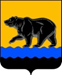 АДМИНИСТРАЦИЯ ГОРОДА НЕФТЕЮГАНСКАпостановлениег.НефтеюганскО внесении изменений в постановление администрации города Нефтеюганска от 15.11.2018 № 605-п «Об утверждении муниципальной программы города Нефтеюганска «Развитие жилищно-коммунального                                                        комплекса и повышение энергетической эффективности в городе Нефтеюганске»В соответствии с Федеральным законом от 06.10.2003 № 131-ФЗ                         «Об общих принципах организации местного самоуправления в Российской Федерации», постановлением Правительства Ханты-Мансийского автономного округа – Югры от 31.10.2021 № 477-п «О государственной программе Ханты-Мансийского автономного округа – Югры «Жилищно-коммунальный комплекс и городская среда», постановлением администрации города Нефтеюганска                   от 18.04.2019 № 77-нп «О модельной муниципальной программе города Нефтеюганска, порядке принятия решения о разработке муниципальных программ города Нефтеюганска, их формирования, утверждения и реализации» администрация города Нефтеюганска постановляет: 1.Внести изменения в постановление администрации города Нефтеюганска от 15.11.2018 № 605-п «Об утверждении муниципальной программы города Нефтеюганска «Развитие жилищно-коммунального комплекса и повышение энергетической эффективности в городе Нефтеюганске» (с изменениями, внесенными постановлениями администрации города Нефтеюганска  от 20.02.2019 № 77-п, от 26.03.2019 № 130-п, от 24.04.2019 № 209-п, от 20.05.2019 № 256-п, от 19.06.2019 № 480-п, от 05.09.2019 № 877-п, от 11.10.2019 № 1096-п, от 14.11.2019 № 1274-п, от 19.12.2019 № 1456-п, от 25.12.2019 № 1482-п, от 17.02.2020 № 245-п, от 24.03.2020 № 451-п, от 17.04.2020 № 598-п, от 25.05.2020 № 834-п, от 18.06.2020 № 937-п, от 23.09.2020 № 1578-п, от 14.10.2020 № 1750-п, от 20.11.2020 № 2017-п, от 21.12.2020 № 2232-п, от 23.03.2021 № 388-п, от 19.04.2021 № 532-п, от 02.06.2021 № 821-п, от 22.06.2021 № 988-п, от 07.07.2021 № 1111-п, от 21.09.2021 № 1583-п, от 06.10.2021 № 1692-п, от 23.11.2021 № 1979-п, от 25.11.2021 № 1996-п, от 30.12.2021 № 2263-п, от 12.01.2022 № 17-п,  от 31.01.2022 № 124-п, от 16.03.2022 № 432-п, от 08.04.2022 № 630-п, от 12.05.2022 № 852-п, от 20.05.2022 № 931-п, от 23.06.2022  № 1218-п, от 02.08.2022 № 1539-п, от 30.08.2022 № 1741-п, от 03.10.2022 № 1996-п, от 14.10.2022 № 2103-п, от 08.11.2022 № 2278-п, от 21.11.2022 № 2368-п, от 20.12.2022 № 2644-п, от 30.12.2022 № 2739-п, от 14.02.2023 № 140-п, от 21.03.2023 № 287-п, от 25.04.2023 № 513-п, от 19.05.2023 № 627-п, от 14.06.2023 № 743-п, 10.07.2023 № 866-п, от 22.08.2023 № 1056-п, от 19.09.2023 № 1192-п, от 13.10.2023 № 1332-п, от 09.11.2023 № 1474-п), а именно: в приложении к постановлению: 1.1.В паспорте муниципальной программы города Нефтеюганска «Развитие жилищно-коммунального комплекса и повышение энергетической эффективности в городе Нефтеюганске»: 1.1.1.Строку «Целевые показатели муниципальной программы» изложить в следующей редакции: «».1.1.2.Строку «Параметры финансового обеспечения муниципальной программы» изложить в следующей редакции:«».1.2.Таблицу 1.1 муниципальной программы изложить согласно   приложению 1 к настоящему постановлению.1.3.Таблицу 2 муниципальной программы изложить согласно   приложению 2 к настоящему постановлению.2.Департаменту по делам администрации города (Филинова Н.В.) разместить постановление на официальном сайте органов местного самоуправления города Нефтеюганска. Глава города Нефтеюганска                 	                                                 Э.Х.БугайПриложение 1                                                                                                                                                                              к постановлению   					                                                                                                                         администрации города          от 29.12.2023 № 1886-п                                                                                                                                                  Дополнительные целевые показатели муниципальной программы «Развитие жилищно-коммунального комплекса и повышение энергетической эффективности в городе Нефтеюганске»                                                      Приложение 2                                                                                                                                                                              к постановлению   					                                                                                                                         администрации города             от 29.12.2023 № 1886-п                                                                                                                                                  Распределение финансовых ресурсов муниципальной программы «Развитие жилищно-коммунального комплекса и повышение энергетической эффективности в городе Нефтеюганске» (по годам)29.12.2023     № 1886-пЦелевые показатели муниципальной программы   Доля населения, обеспеченного качественной питьевой водой из систем централизованного водоснабжения (Указ Президента Российской Федерации от 07.05.2018 № 204 «О национальных целях и стратегических задачах развития Российской Федерации на период до 2024 года» - 100%;Ликвидация выявленных на 01.01.2018 санкционированных свалок в границах городов –                 1 ед.;-количество благоустроенных дворовых и общественных территорий (Указ Президента Российской Федерации от 07.05.2018 № 204                     «О национальных целях и стратегических задачах развития Российской Федерации на период до 2024 года») – 36 ед.;-доля граждан, принявших участие в решении вопросов развития городской среды от общего количества граждан в возрасте от 14 лет, проживающих в муниципальных образованиях, на территории которых реализуются проекты по созданию комфортной городской среды (Указ Президента Российской Федерации от 07.05.2018 № 204 «О национальных целях и стратегических задачах развития Российской Федерации на период до 2024 года») – 30%;-количество многоквартирных домов, в которых проведен капитальный ремонт общего имущества – 334 (шт.);-удовлетворенность населения деятельностью органов местного самоуправления (процентов от числа опрошенных) (по сферам деятельности) - 65%;-уровень осведомлённости населения о национальном проекте «Экология» (процентов от числа опрошенных) - 40%;-уровень осведомлённости населения о национальном проекте «Жилье и городская среда» (процентов от числа опрошенных) - 65%;-уровень доверия населения к должностным лицам органа местного самоуправления, реализующим мероприятия муниципальной программы (процентов от числа опрошенных) - 50%;-доля замены ветхих инженерных сетей теплоснабжения, водоснабжения, водоотведения от общей протяженности ветхих инженерных сетей теплоснабжения, водоснабжения, водоотведения – 5%;-увеличение протяжённости сетей газоснабжения                           в 11а микрорайоне г.Нефтеюганска – 3,06 км;-количество отремонтированных жилых помещений муниципального жилищного фонда в год – 188 шт.;-площадь земель общего пользования, подлежащая содержанию – 1977,73 тыс. м2;-количество отремонтированных детских игровых площадок – 15 шт.;-количество отремонтированных спортивных площадок – 7 шт.;-площадь земель общего пользования, подлежащая содержанию в зимний период, тыс.м2 – 1 151,650 тыс.м2;-устройство покрытия пешеходных дорожек, тротуаров (в т.ч. ремонт) – 10,5 тыс.м2;-устройство асфальтобетонного покрытия проездов (в т.ч. ремонт) – 13 360 тыс. м2;-количество установленных детских игровых площадок – 26 шт.;-количество установленных спортивных площадок – 18 шт.;-количество отловленных безнадзорных животных –1 540 шт.; -ликвидация несанкционированных свалок – 25 532,304 куб.м.;-площадь проведенной дезинфекции, дератизации – 4436 тыс.кв.м.;-количество высаженных деревьев и кустарников – 350/3355 шт.;-санитарная очистка береговой линии от мусора                         в границах города 5,3 км.;-общая площадь восстановленных, в том числе рекультивированных земель, подверженных негативному воздействию накопленного вреда окружающей среде – 11 гектаров;-процент горения (не менее 95%) от всех объектов уличного, дворового освещения и иллюминации в городе Нефтеюганске, находящихся на обслуживании получателя субсидии – 95%;-обеспечение выполнения минимального перечня услуг и работ, необходимых для обеспечения надлежащего содержания общего имущества в многоквартирном доме (не менее 100%) от работ и услуг, предусмотренных договором (управления или содержания) - 100%.;-процент обеспечения помывок льготных категорий граждан (не менее 100%) от всех обратившихся за мерами социальной поддержки в виде льготного пользования услугами городской бани- 100%.;-исполнение запланированных работ по проведению капитального ремонта в МКД вследствие возникновения неотложной необходимости - 100%;-выполнение капитального ремонта объектов централизованных систем водоснабжения и водоотведения, предусмотренных к реализации планом мероприятий по капитальному ремонту (не менее 100% от плана мероприятий) – 100%;-количество реализованных инициативных проектов, отобранных по результатам конкурса, 4 шт.;-доля объема электрической энергии, расчеты за которую осуществляются с использованием приборов учета, в общем объеме электрической энергии, потребляемой (используемой) на территории муниципального образования – 100%;-доля объема тепловой энергии, расчеты за которую осуществляются с использованием приборов учета, в общем объеме тепловой энергии, потребляемой (используемой) на территории муниципального образования - 85%;-доля объема холодной воды, расчеты за которую осуществляются с использованием приборов учета, в общем объеме воды, потребляемой (используемой) на территории муниципального образования - 95%;-доля объема горячей воды, расчеты за которую осуществляются с использованием приборов учета, в общем объеме воды, потребляемой (используемой) на территории муниципального образования - 86%;-доля объема природного газа, расчеты за который осуществляются с использованием приборов учета, в общем объеме природного газа, потребляемого (используемого) на территории муниципального образования - 97,5%;-удельный расход электрической энергии на снабжение органов местного самоуправления и муниципальных учреждений (в расчете на 1 кв. метр общей площади) - 46 кВт*ч/м²;-удельный расход тепловой энергии на снабжение органов местного самоуправления и муниципальных учреждений (в расчете на 1 кв. метр общей площади) - 0,22 Гкал/м²;-удельный расход холодной воды на снабжение органов местного самоуправления и муниципальных учреждений (в расчете на                     1 человека) - 4,71 м³/чел.;-удельный расход горячей воды на снабжение органов местного самоуправления и муниципальных учреждений (в расчете на                     1 человека) - 0,66 м³/чел.;-удельный расход тепловой энергии                                  в многоквартирных домах (в расчете на 1 кв. метр общей площади) - 0,30 Гкал/м²;-удельный расход холодной воды                                  в многоквартирных домах (в расчете на 1 жителя) -30,3 м³/чел.;-удельный расход горячей воды                                         в многоквартирных домах (в расчете на 1 жителя) -15,10 м³/чел.;-удельный расход электрической энергии                            в многоквартирных домах (в расчете на 1 кв. метр общей площади) -  40,7 кВт*ч/м²;-доля потерь тепловой энергии при ее передаче в общем объеме переданной тепловой энергии – 9,30 %;-доля потерь воды при ее передаче в общем объеме переданной воды – 12 %;-удельный расход электрической энергии, потребляемой в технологическом процессе транспортировки питьевой воды, на единицу объема транспортируемой воды (кВт*ч/куб.м)–0,32 тыс.кВт*ч/тыс.м²;-обеспечение вывоза бытовых сточных вод от многоквартирных жилых домов, подключенных к централизованной системе водоснабжения, оборудованных внутридомовой системой водоотведения и не подключенных к сетям централизованной системы водоотведения на территории города Нефтеюганска (не менее 100% домов от количества домов, предусмотренных графиком откачки и вывоза бытовых сточных вод) - 100%;-приобретение новогодней иллюминации –                      85 комп.;-устройство тротуаров - 855 м2;-количество закупленных контейнеров для раздельного накопления твердых коммунальных отходов, устанавливаемых на контейнерные площадки, включенные в реестр мест (площадок) накопления твердых коммунальных отходов –                   263 шт;-обеспечение отсутствия просроченной (один и более месяца) задолженности за потребленные топливно-энергетические ресурсы, да/нет;-содержание животных, оставленных в приюте на пожизненном содержании (агрессивных), находящихся в муниципальной собственности – 173 шт.-приобретение и установка урн для мусора – 279 шт. -обеспечение надлежащего содержания и обслуживания модульных туалетов на территории города Нефтеюганска-100%-количество приобретенных и установленных контейнерных площадок накопления ТКО- 3 шт.-количество собранных и утилизированных отработанных пневматических автомобильных шин – 45 тонн.-количество приобретенных и установленных декоративных световых изделий на территории города Нефтеюганска – 240 шт.-дезинсекция и дератизация контейнерных площадок для накопления ТКО – 165 шт.- Устройство минерализованной полосы,-2,2 км.-  Количество реконструированных объектов коммунального значения- 1 шт.Параметры финансового обеспечения муниципальной программыОбщий объём финансирования муниципальной программы в 2022 – 2030 годах: 10 019 834,73526 тыс.руб.Объёмы финансирования по годам:2022 год – 1 654 539,64943 тыс.руб.2023 год – 2 456 689,42083 тыс.руб.	2024 год – 1 583 536,72900 тыс.руб.2025 год –793 008,74600 тыс.руб.в 2026-2030 годах –3 532 060,19000 тыс. руб.Параметры финансового обеспечения национальных (региональных) проектовОбщий объём финансирования национальных (региональных) проектов в 2022 – 2030 годах: 1 899 290,06726 тыс.руб.Объёмы финансирования по годам:2022 год – 679 512,40843 тыс.руб.2023 год – 1 121 618,95883 тыс.руб.	2024 год – 72 444,80000 тыс.руб.2025 год – 25 713,90000 тыс.руб.в 2026-2030 годах –0,000 тыс. руб.	№ п/пНаименование целевых показателейОтветственный исполнитель/ соисполнитель за достижение показателяБазовый показатель на начало реализации муниципальной программыЗначения показателя по годамЗначения показателя по годамЗначения показателя по годамЗначения показателя по годамЗначения показателя по годамЦелевое значение показателя на момент окончания реализации муниципальной программы	№ п/пНаименование целевых показателейОтветственный исполнитель/ соисполнитель за достижение показателяБазовый показатель на начало реализации муниципальной программы2022 г.2023 г.2024 г.2025 г.2026-2030 гг.Целевое значение показателя на момент окончания реализации муниципальной программы123456789101Доля замены ветхих инженерных сетей теплоснабжения, водоснабжения, водоотведения от общей протяженности ветхих инженерных сетей теплоснабжения, водоснабжения, водоотведения, %ДЖКХ2,52,62,72,82,95,05,02Увеличение протяжённости сетей газоснабжения в 11а микрорайоне г.Нефтеюганска, кмДГиЗО0,000,00,00,00,03,063,063Количество отремонтированных жилых помещений муниципального жилищного фонда, штДЖКХ202028 20201001884Площадь земель общего пользования, подлежащая содержанию, тыс. м2ДЖКХ1 977,731 977,731 977,731 977,731 977,731 977,731 977,735Количество отремонтированных детских игровых площадок, шт.ДЖКХ0000510156Количество отремонтированных спортивных площадок, шт.ДЖКХ110002577Площадь земель общего пользования, подлежащая содержанию в зимний период, тыс.м2ДЖКХ591,56591,561 151,6501 151,6501 151,6501 151,6501 151,6508Устройство покрытия пешеходных дорожек, тротуаров (в т.ч., ремонт), тыс.м2ДЖКХ0,0050001,59,010,59Устройство асфальтобетонного покрытия проездов (в т.ч. ремонт), тыс. м2ДЖКХ222,5013 15003018013 36010Количество установленных детских игровых площадок, шт.ДЖКХ351010102611Количество установленных спортивных площадок, шт.ДЖКХ00105121812Количество отловленных безнадзорных животных, шт.ДЖКХ2601803801401407001 54013Ликвидация несанкционированных свалок, куб.м.ДЖКХ3201010   7 562,30416 32032032025 532,30414Площадь проведенной дезинфекции, дератизации, тыс.кв.м.ДЖКХ443644364436443644364436443615Количество высаженных деревьев и кустарников, шт.ДЖКХ10/30010/30030/95510/30050/300250/1500350/335516Санитарная очистка береговой линии от мусора в границах города, км.ДЖКХ5,35,35,35,35,35,35,317Общая площадь восстановленных, в том числе рекультивированных земель подверженных негативному воздействию накопленного вреда окружающей среде, гаДЖКХ00110001118Процент горения (не менее 95%) от всех объектов уличного, дворового освещения и иллюминации в городе Нефтеюганске, находящихся на обслуживании получателя субсидии – не менее 95%ДЖКХ9595959595959519Обеспечение выполнения минимального перечня услуг и работ, необходимых для обеспечения надлежащего содержания общего имущества в многоквартирном доме (не менее 100%) от работ и услуг, предусмотренных договором (управления или содержания), %ДЖКХ10010010010010010010020Процент обеспечения помывок льготных категорий граждан (не менее 100%) от всех обратившихся за мерами социальной поддержки в виде льготного пользования услугами городской баниДЖКХ10010010010010010010021Исполнение запланированных работ по проведению капитального ремонта в МКД вследствие возникновения неотложной необходимости – не менее 100%ДЖКХ10010010010010010010022Выполнение капитального ремонта объектов централизованных систем водоснабжения и водоотведения, предусмотренных к реализации планом мероприятий по капитальному ремонту (не менее 100% от плана мероприятий) ДЖКХ1001001001000010023Количество реализованных инициативных проектов, отобранных по результатам конкурса, штДЖКХ040000424Обеспечение вывоза бытовых сточных вод от многоквартирных жилых домов, подключенных к централизованной системе водоснабжения, оборудованных внутридомовой системой водоотведения и не подключенных к сетям централизованной системы водоотведения на территории города Нефтеюганска (не менее 100% домов от количества домов, предусмотренных графиком откачки и вывоза бытовых сточных вод).ДЖКХ10010010010010010010025Приобретение новогодней иллюминации, комп.ДЖКХ321640008526Устройство тротуаров, м2ДЖКХ855855000085527Количество закупленных контейнеров для раздельного накопления твердых коммунальных отходов, устанавливаемых на контейнерные площадки, включенные в реестр мест (площадок) накопления твердых коммунальных отходов, шт.ДЖКХ0263000026328Обеспечение отсутствия просроченной (один и более месяца) задолженности за потребленные топливно-энергетические ресурсы, да/нет.ДЖКХ-дада---да29Содержание животных, оставленных в приюте на пожизненном содержании (агрессивных), находящихся в муниципальной собственности, шт.ДЖКХ--173---17330Приобретение и установка урн для мусора, -шт.ДЖКХ--27927931Обеспечение надлежащего содержания и обслуживания модульных туалетов на территории города Нефтеюганска (не менее 100% от предусмотренных регламентом работ), – %.ДЖКХ--10010032Количество приобретенных и установленных контейнерных площадок накопления ТКО, – шт.ДЖКХ--3333Количество собранных и утилизированных отработанных пневматических автомобильных шин, – тонн.ДЖКХ--454534Количество приобретенных и установленных декоративных световых изделий на территории города Нефтеюганска, - шт.ДЖКХ--24024035Дезинсекция и дератизация контейнерных площадок для накопления ТКО, - шт.ДЖКХ--16516536Устройство минерализованной полосы,-кмДЖКХ--2,22,237Количество реконструированных объектов коммунального значения, - шт.ДГиЗО---1--1№ структурного элемента (основногомероприятия)Структурный элемент (основное мероприятие) (их связь с целевыми показателями муниципальной программы)Ответственный исполнитель/соисполнительИсточники финансированияФинансовые затраты на реализацию (тыс. рублей)Финансовые затраты на реализацию (тыс. рублей)Финансовые затраты на реализацию (тыс. рублей)Финансовые затраты на реализацию (тыс. рублей)Финансовые затраты на реализацию (тыс. рублей)Финансовые затраты на реализацию (тыс. рублей)№ структурного элемента (основногомероприятия)Структурный элемент (основное мероприятие) (их связь с целевыми показателями муниципальной программы)Ответственный исполнитель/соисполнительИсточники финансированиявсегов том числев том числев том числев том числев том числе№ структурного элемента (основногомероприятия)Структурный элемент (основное мероприятие) (их связь с целевыми показателями муниципальной программы)Ответственный исполнитель/соисполнительИсточники финансированиявсего20222023202420252026-203012345678Подпрограмма 1 «Создание условий для обеспечения качественными коммунальными услугами»Подпрограмма 1 «Создание условий для обеспечения качественными коммунальными услугами»Подпрограмма 1 «Создание условий для обеспечения качественными коммунальными услугами»Подпрограмма 1 «Создание условий для обеспечения качественными коммунальными услугами»Подпрограмма 1 «Создание условий для обеспечения качественными коммунальными услугами»Подпрограмма 1 «Создание условий для обеспечения качественными коммунальными услугами»Подпрограмма 1 «Создание условий для обеспечения качественными коммунальными услугами»Подпрограмма 1 «Создание условий для обеспечения качественными коммунальными услугами»Подпрограмма 1 «Создание условий для обеспечения качественными коммунальными услугами»Подпрограмма 1 «Создание условий для обеспечения качественными коммунальными услугами»1.1Реконструкция, расширение, модернизация, строительство коммунальных объектов, в том числе объектов питьевого водоснабжения (целевые показатели: таблица 1.1.   показатель 2,37)департамент градостроительства и земельных отношенийадминистрации городавсего1 027 811,5350096 367,38400293 218,10900638 226,042000,000000,000001.1Реконструкция, расширение, модернизация, строительство коммунальных объектов, в том числе объектов питьевого водоснабжения (целевые показатели: таблица 1.1.   показатель 2,37)департамент градостроительства и земельных отношенийадминистрации городафедеральный бюджет0,000000,000000,000000,000000,000000,000001.1Реконструкция, расширение, модернизация, строительство коммунальных объектов, в том числе объектов питьевого водоснабжения (целевые показатели: таблица 1.1.   показатель 2,37)департамент градостроительства и земельных отношенийадминистрации городабюджет автономного округа724 137,600000,00000275 500,00000448 637,600000,000000,000001.1Реконструкция, расширение, модернизация, строительство коммунальных объектов, в том числе объектов питьевого водоснабжения (целевые показатели: таблица 1.1.   показатель 2,37)департамент градостроительства и земельных отношенийадминистрации городаместный бюджет303 673,9350096 367,3840017 718,10900189 588,442000,000000,000001.1Реконструкция, расширение, модернизация, строительство коммунальных объектов, в том числе объектов питьевого водоснабжения (целевые показатели: таблица 1.1.   показатель 2,37)департамент градостроительства и земельных отношенийадминистрации городаиные внебюджетные источники0,000000,000000,000000,000000,000000,00000департамент муниципального имуществавсего24 038,667000,0000024 038,667000,000000,000000,00000департамент муниципального имуществафедеральный бюджет0,000000,000000,000000,000000,000000,00000департамент муниципального имуществабюджет автономного округа0,000000,000000,000000,000000,000000,00000департамент муниципального имуществаместный бюджет24 038,667000,0000024 038,667000,000000,000000,00000департамент муниципального имуществаиные внебюджетные источники0,000000,000000,000000,000000,000000,000001.2Предоставление субсидий организациям коммунального комплекса, предоставляющим департамент жилищно-коммунального хозяйства всего230 072,9110093 178,1910022 945,2200016 278,5000016278,5000081392,500001.2Предоставление субсидий организациям коммунального комплекса, предоставляющим департамент жилищно-коммунального хозяйства федеральный 0,000000,000000,000000,000000,000000,00000коммунальные услугинаселению (целевые показатели: таблица 1.1.   показатель - № 20,24,28)коммунальные услугинаселению (целевые показатели: таблица 1.1.   показатель - № 20,24,28)коммунальные услугинаселению (целевые показатели: таблица 1.1.   показатель - № 20,24,28)коммунальные услугинаселению (целевые показатели: таблица 1.1.   показатель - № 20,24,28)администрации городабюджеткоммунальные услугинаселению (целевые показатели: таблица 1.1.   показатель - № 20,24,28)коммунальные услугинаселению (целевые показатели: таблица 1.1.   показатель - № 20,24,28)коммунальные услугинаселению (целевые показатели: таблица 1.1.   показатель - № 20,24,28)коммунальные услугинаселению (целевые показатели: таблица 1.1.   показатель - № 20,24,28)администрации городабюджет автономного округа0,000000,000000,000000,000000,000000,00000коммунальные услугинаселению (целевые показатели: таблица 1.1.   показатель - № 20,24,28)коммунальные услугинаселению (целевые показатели: таблица 1.1.   показатель - № 20,24,28)коммунальные услугинаселению (целевые показатели: таблица 1.1.   показатель - № 20,24,28)коммунальные услугинаселению (целевые показатели: таблица 1.1.   показатель - № 20,24,28)администрации городаместный бюджет230 072,9110093 178,1910022 945,2200016 278,5000016278,5000081392,50000коммунальные услугинаселению (целевые показатели: таблица 1.1.   показатель - № 20,24,28)коммунальные услугинаселению (целевые показатели: таблица 1.1.   показатель - № 20,24,28)коммунальные услугинаселению (целевые показатели: таблица 1.1.   показатель - № 20,24,28)коммунальные услугинаселению (целевые показатели: таблица 1.1.   показатель - № 20,24,28)администрации городаиные внебюджетные источники0,000000,000000,000000,000000,000000,000001.3Содержание объектов коммунального комплексаСодержание объектов коммунального комплексаСодержание объектов коммунального комплексаСодержание объектов коммунального комплексадепартамент градостроительства и земельных отношенийадминистрации городавсего0,000000,000000,000000,000000,000000,000001.3Содержание объектов коммунального комплексаСодержание объектов коммунального комплексаСодержание объектов коммунального комплексаСодержание объектов коммунального комплексадепартамент градостроительства и земельных отношенийадминистрации городафедеральный бюджет0,000000,000000,000000,000000,000000,000001.3Содержание объектов коммунального комплексаСодержание объектов коммунального комплексаСодержание объектов коммунального комплексаСодержание объектов коммунального комплексадепартамент градостроительства и земельных отношенийадминистрации городабюджет автономного округа0,000000,000000,000000,000000,000000,000001.3Содержание объектов коммунального комплексаСодержание объектов коммунального комплексаСодержание объектов коммунального комплексаСодержание объектов коммунального комплексадепартамент градостроительства и земельных отношенийадминистрации городаместный бюджет0,000000,000000,000000,000000,000000,000001.3Содержание объектов коммунального комплексаСодержание объектов коммунального комплексаСодержание объектов коммунального комплексаСодержание объектов коммунального комплексадепартамент градостроительства и земельных отношенийадминистрации городаиные внебюджетные источники0,000000,000000,000000,000000,000000,000001.4Региональный проект «Чистая вода» (целевой показатель № 1 Таблица 1)Региональный проект «Чистая вода» (целевой показатель № 1 Таблица 1)Региональный проект «Чистая вода» (целевой показатель № 1 Таблица 1)Региональный проект «Чистая вода» (целевой показатель № 1 Таблица 1)департамент градостроительства и земельных отношенийадминистрации городавсего1 410 522,59000504 520,67700906 001,913000,000000,000000,000001.4Региональный проект «Чистая вода» (целевой показатель № 1 Таблица 1)Региональный проект «Чистая вода» (целевой показатель № 1 Таблица 1)Региональный проект «Чистая вода» (целевой показатель № 1 Таблица 1)Региональный проект «Чистая вода» (целевой показатель № 1 Таблица 1)департамент градостроительства и земельных отношенийадминистрации городафедеральный бюджет260 358,8000084 080,60000176 278,200000,000000,000000,000001.4Региональный проект «Чистая вода» (целевой показатель № 1 Таблица 1)Региональный проект «Чистая вода» (целевой показатель № 1 Таблица 1)Региональный проект «Чистая вода» (целевой показатель № 1 Таблица 1)Региональный проект «Чистая вода» (целевой показатель № 1 Таблица 1)департамент градостроительства и земельных отношенийадминистрации городабюджет автономного округа1 072 673,60000395 123,40000677 550,200000,000000,000000,000001.4Региональный проект «Чистая вода» (целевой показатель № 1 Таблица 1)Региональный проект «Чистая вода» (целевой показатель № 1 Таблица 1)Региональный проект «Чистая вода» (целевой показатель № 1 Таблица 1)Региональный проект «Чистая вода» (целевой показатель № 1 Таблица 1)департамент градостроительства и земельных отношенийадминистрации городаместный бюджет77 490,1900025 316,6770052 173,513000,000000,000000,000001.4Региональный проект «Чистая вода» (целевой показатель № 1 Таблица 1)Региональный проект «Чистая вода» (целевой показатель № 1 Таблица 1)Региональный проект «Чистая вода» (целевой показатель № 1 Таблица 1)Региональный проект «Чистая вода» (целевой показатель № 1 Таблица 1)департамент градостроительства и земельных отношенийадминистрации городаиные внебюджетные источники0,000000,000000,000000,000000,000000,00000Итого по подпрограмме 1Итого по подпрограмме 1Итого по подпрограмме 1Итого по подпрограмме 1Итого по подпрограмме 1Итого по подпрограмме 1всего2 692 445,70300694 066,252001 246 203,90900654 504,5420016278,5000081392,50000Итого по подпрограмме 1Итого по подпрограмме 1Итого по подпрограмме 1Итого по подпрограмме 1Итого по подпрограмме 1Итого по подпрограмме 1федеральный бюджет260 358,8000084 080,60000176 278,200000,000000,000000,00000Итого по подпрограмме 1Итого по подпрограмме 1Итого по подпрограмме 1Итого по подпрограмме 1Итого по подпрограмме 1Итого по подпрограмме 1бюджет автономного округа1 796 811,20000395 123,40000953 050,20000448 637,600000,000000,00000местный бюджет635 275,70300214 862,25200116 875,50900205 866,9420016278,5000081392,50000иные внебюджетные источники0,000000,000000,000000,000000,000000,00000Подпрограмма 2 «Создание условий для обеспечения доступности и повышения качества жилищных услуг»Подпрограмма 2 «Создание условий для обеспечения доступности и повышения качества жилищных услуг»Подпрограмма 2 «Создание условий для обеспечения доступности и повышения качества жилищных услуг»Подпрограмма 2 «Создание условий для обеспечения доступности и повышения качества жилищных услуг»Подпрограмма 2 «Создание условий для обеспечения доступности и повышения качества жилищных услуг»Подпрограмма 2 «Создание условий для обеспечения доступности и повышения качества жилищных услуг»Подпрограмма 2 «Создание условий для обеспечения доступности и повышения качества жилищных услуг»Подпрограмма 2 «Создание условий для обеспечения доступности и повышения качества жилищных услуг»Подпрограмма 2 «Создание условий для обеспечения доступности и повышения качества жилищных услуг»Подпрограмма 2 «Создание условий для обеспечения доступности и повышения качества жилищных услуг»Подпрограмма 2 «Создание условий для обеспечения доступности и повышения качества жилищных услуг»Подпрограмма 2 «Создание условий для обеспечения доступности и повышения качества жилищных услуг»Подпрограмма 2 «Создание условий для обеспечения доступности и повышения качества жилищных услуг»2.1всего208 634,9630039 999,7450064 293,9180014 905,9000014 905,9000074 529,500002.1Поддержка технического состояния жилищного фонда (Таблица №1, целевой показатель-№ 5 Таблица №1.1,  целевые показатели - №№ 3,19, 21)Поддержка технического состояния жилищного фонда (Таблица №1, целевой показатель-№ 5 Таблица №1.1,  целевые показатели - №№ 3,19, 21)Поддержка технического состояния жилищного фонда (Таблица №1, целевой показатель-№ 5 Таблица №1.1,  целевые показатели - №№ 3,19, 21)Поддержка технического состояния жилищного фонда (Таблица №1, целевой показатель-№ 5 Таблица №1.1,  целевые показатели - №№ 3,19, 21)департамент жилищно-коммунального хозяйства администрации городафедеральный бюджет0,000000,000000,000000,000000,000000,000002.1Поддержка технического состояния жилищного фонда (Таблица №1, целевой показатель-№ 5 Таблица №1.1,  целевые показатели - №№ 3,19, 21)Поддержка технического состояния жилищного фонда (Таблица №1, целевой показатель-№ 5 Таблица №1.1,  целевые показатели - №№ 3,19, 21)Поддержка технического состояния жилищного фонда (Таблица №1, целевой показатель-№ 5 Таблица №1.1,  целевые показатели - №№ 3,19, 21)Поддержка технического состояния жилищного фонда (Таблица №1, целевой показатель-№ 5 Таблица №1.1,  целевые показатели - №№ 3,19, 21)департамент жилищно-коммунального хозяйства администрации городабюджет автономного округа0,000000,000000,000000,000000,000000,000002.1Поддержка технического состояния жилищного фонда (Таблица №1, целевой показатель-№ 5 Таблица №1.1,  целевые показатели - №№ 3,19, 21)Поддержка технического состояния жилищного фонда (Таблица №1, целевой показатель-№ 5 Таблица №1.1,  целевые показатели - №№ 3,19, 21)Поддержка технического состояния жилищного фонда (Таблица №1, целевой показатель-№ 5 Таблица №1.1,  целевые показатели - №№ 3,19, 21)Поддержка технического состояния жилищного фонда (Таблица №1, целевой показатель-№ 5 Таблица №1.1,  целевые показатели - №№ 3,19, 21)департамент жилищно-коммунального хозяйства администрации городаместный бюджет208 634,9630039 999,7450064 293,9180014 905,9000014 905,9000074 529,500002.1Поддержка технического состояния жилищного фонда (Таблица №1, целевой показатель-№ 5 Таблица №1.1,  целевые показатели - №№ 3,19, 21)Поддержка технического состояния жилищного фонда (Таблица №1, целевой показатель-№ 5 Таблица №1.1,  целевые показатели - №№ 3,19, 21)Поддержка технического состояния жилищного фонда (Таблица №1, целевой показатель-№ 5 Таблица №1.1,  целевые показатели - №№ 3,19, 21)Поддержка технического состояния жилищного фонда (Таблица №1, целевой показатель-№ 5 Таблица №1.1,  целевые показатели - №№ 3,19, 21)департамент жилищно-коммунального хозяйства администрации городаиные внебюджетные источники0,000000,000000,000000,000000,000000,00000департамент муниципального имущества администрации городавсего91 521,905001 719,6960013 253,7090010 935,5000010 935,5000054 677,50000департамент муниципального имущества администрации городафедеральный бюджет0,000000,000000,000000,000000,000000,00000департамент муниципального имущества администрации городабюджет автономного округа0,000000,000000,000000,000000,000000,00000департамент муниципального имущества администрации городаместный бюджет91 521,905001 719,6960013 253,7090010 935,5000010 935,5000054 677,50000департамент муниципального имущества администрации городаиные внебюджетные источники0,000000,000000,000000,000000,000000,00000Итого по подпрограмме 2Итого по подпрограмме 2Итого по подпрограмме 2Итого по подпрограмме 2Итого по подпрограмме 2Итого по подпрограмме 2всего300 156,8680041 719,4410077 547,6270025 841,4000025 841,40000129 207,00000Итого по подпрограмме 2Итого по подпрограмме 2Итого по подпрограмме 2Итого по подпрограмме 2Итого по подпрограмме 2Итого по подпрограмме 2федеральный бюджет0,000000,000000,000000,000000,000000,00000Итого по подпрограмме 2Итого по подпрограмме 2Итого по подпрограмме 2Итого по подпрограмме 2Итого по подпрограмме 2Итого по подпрограмме 2бюджет автономного округа0,000000,000000,000000,000000,000000,00000Итого по подпрограмме 2Итого по подпрограмме 2Итого по подпрограмме 2Итого по подпрограмме 2Итого по подпрограмме 2Итого по подпрограмме 2местный бюджет300 156,8680041 719,4410077 547,6270025 841,4000025 841,40000129 207,00000Итого по подпрограмме 2Итого по подпрограмме 2Итого по подпрограмме 2Итого по подпрограмме 2Итого по подпрограмме 2Итого по подпрограмме 2иные внебюджетные источники0,000000,000000,000000,000000,000000,00000Подпрограмма  3  «Повышение энергоэффективности в отраслях экономики»Подпрограмма  3  «Повышение энергоэффективности в отраслях экономики»Подпрограмма  3  «Повышение энергоэффективности в отраслях экономики»Подпрограмма  3  «Повышение энергоэффективности в отраслях экономики»Подпрограмма  3  «Повышение энергоэффективности в отраслях экономики»Подпрограмма  3  «Повышение энергоэффективности в отраслях экономики»Подпрограмма  3  «Повышение энергоэффективности в отраслях экономики»Подпрограмма  3  «Повышение энергоэффективности в отраслях экономики»Подпрограмма  3  «Повышение энергоэффективности в отраслях экономики»Подпрограмма  3  «Повышение энергоэффективности в отраслях экономики»Подпрограмма  3  «Повышение энергоэффективности в отраслях экономики»Подпрограмма  3  «Повышение энергоэффективности в отраслях экономики»Подпрограмма  3  «Повышение энергоэффективности в отраслях экономики»3.1Реализация энергосберегающих мероприятий в муниципальном секторе (Целевые показатели № 1-4, №6-9 Таблица 1.2)Реализация энергосберегающих мероприятий в муниципальном секторе (Целевые показатели № 1-4, №6-9 Таблица 1.2)Реализация энергосберегающих мероприятий в муниципальном секторе (Целевые показатели № 1-4, №6-9 Таблица 1.2)Реализация энергосберегающих мероприятий в муниципальном секторе (Целевые показатели № 1-4, №6-9 Таблица 1.2)администрация города Нефтеюганскавсего2 536,06300256,06300285,00000285,00000285,000001 425,000003.1Реализация энергосберегающих мероприятий в муниципальном секторе (Целевые показатели № 1-4, №6-9 Таблица 1.2)Реализация энергосберегающих мероприятий в муниципальном секторе (Целевые показатели № 1-4, №6-9 Таблица 1.2)Реализация энергосберегающих мероприятий в муниципальном секторе (Целевые показатели № 1-4, №6-9 Таблица 1.2)Реализация энергосберегающих мероприятий в муниципальном секторе (Целевые показатели № 1-4, №6-9 Таблица 1.2)администрация города Нефтеюганскафедеральный бюджет0,000000,000000,000000,000000,000000,000003.1Реализация энергосберегающих мероприятий в муниципальном секторе (Целевые показатели № 1-4, №6-9 Таблица 1.2)Реализация энергосберегающих мероприятий в муниципальном секторе (Целевые показатели № 1-4, №6-9 Таблица 1.2)Реализация энергосберегающих мероприятий в муниципальном секторе (Целевые показатели № 1-4, №6-9 Таблица 1.2)Реализация энергосберегающих мероприятий в муниципальном секторе (Целевые показатели № 1-4, №6-9 Таблица 1.2)администрация города Нефтеюганскабюджет автономного округа0,000000,000000,000000,000000,000000,000003.1Реализация энергосберегающих мероприятий в муниципальном секторе (Целевые показатели № 1-4, №6-9 Таблица 1.2)Реализация энергосберегающих мероприятий в муниципальном секторе (Целевые показатели № 1-4, №6-9 Таблица 1.2)Реализация энергосберегающих мероприятий в муниципальном секторе (Целевые показатели № 1-4, №6-9 Таблица 1.2)Реализация энергосберегающих мероприятий в муниципальном секторе (Целевые показатели № 1-4, №6-9 Таблица 1.2)администрация города Нефтеюганскаместный бюджет2 536,06300256,06300285,00000285,00000285,000001 425,000003.1Реализация энергосберегающих мероприятий в муниципальном секторе (Целевые показатели № 1-4, №6-9 Таблица 1.2)Реализация энергосберегающих мероприятий в муниципальном секторе (Целевые показатели № 1-4, №6-9 Таблица 1.2)Реализация энергосберегающих мероприятий в муниципальном секторе (Целевые показатели № 1-4, №6-9 Таблица 1.2)Реализация энергосберегающих мероприятий в муниципальном секторе (Целевые показатели № 1-4, №6-9 Таблица 1.2)администрация города Нефтеюганскаиные внебюджетные источники0,000000,000000,000000,000000,000000,000003.1Реализация энергосберегающих мероприятий в муниципальном секторе (Целевые показатели № 1-4, №6-9 Таблица 1.2)Реализация энергосберегающих мероприятий в муниципальном секторе (Целевые показатели № 1-4, №6-9 Таблица 1.2)Реализация энергосберегающих мероприятий в муниципальном секторе (Целевые показатели № 1-4, №6-9 Таблица 1.2)Реализация энергосберегающих мероприятий в муниципальном секторе (Целевые показатели № 1-4, №6-9 Таблица 1.2)департамент образования администрации городавсего35 930,3960012 864,630003 780,766002 755,000002 755,0000013 775,000003.1Реализация энергосберегающих мероприятий в муниципальном секторе (Целевые показатели № 1-4, №6-9 Таблица 1.2)Реализация энергосберегающих мероприятий в муниципальном секторе (Целевые показатели № 1-4, №6-9 Таблица 1.2)Реализация энергосберегающих мероприятий в муниципальном секторе (Целевые показатели № 1-4, №6-9 Таблица 1.2)Реализация энергосберегающих мероприятий в муниципальном секторе (Целевые показатели № 1-4, №6-9 Таблица 1.2)департамент образования администрации городафедеральный бюджет0,000000,000000,000000,000000,000000,000003.1Реализация энергосберегающих мероприятий в муниципальном секторе (Целевые показатели № 1-4, №6-9 Таблица 1.2)Реализация энергосберегающих мероприятий в муниципальном секторе (Целевые показатели № 1-4, №6-9 Таблица 1.2)Реализация энергосберегающих мероприятий в муниципальном секторе (Целевые показатели № 1-4, №6-9 Таблица 1.2)Реализация энергосберегающих мероприятий в муниципальном секторе (Целевые показатели № 1-4, №6-9 Таблица 1.2)департамент образования администрации городабюджет автономного округа200,00000200,000000,000000,000000,000000,000003.1Реализация энергосберегающих мероприятий в муниципальном секторе (Целевые показатели № 1-4, №6-9 Таблица 1.2)Реализация энергосберегающих мероприятий в муниципальном секторе (Целевые показатели № 1-4, №6-9 Таблица 1.2)Реализация энергосберегающих мероприятий в муниципальном секторе (Целевые показатели № 1-4, №6-9 Таблица 1.2)Реализация энергосберегающих мероприятий в муниципальном секторе (Целевые показатели № 1-4, №6-9 Таблица 1.2)департамент образования администрации городаместный бюджет35 730,3960012 664,630003 780,766002 755,000002 755,0000013 775,000003.1Реализация энергосберегающих мероприятий в муниципальном секторе (Целевые показатели № 1-4, №6-9 Таблица 1.2)Реализация энергосберегающих мероприятий в муниципальном секторе (Целевые показатели № 1-4, №6-9 Таблица 1.2)Реализация энергосберегающих мероприятий в муниципальном секторе (Целевые показатели № 1-4, №6-9 Таблица 1.2)Реализация энергосберегающих мероприятий в муниципальном секторе (Целевые показатели № 1-4, №6-9 Таблица 1.2)департамент образования администрации городаиные внебюджетные источники0,000000,000000,000000,000000,000000,000003.1Реализация энергосберегающих мероприятий в муниципальном секторе (Целевые показатели № 1-4, №6-9 Таблица 1.2)Реализация энергосберегающих мероприятий в муниципальном секторе (Целевые показатели № 1-4, №6-9 Таблица 1.2)Реализация энергосберегающих мероприятий в муниципальном секторе (Целевые показатели № 1-4, №6-9 Таблица 1.2)Реализация энергосберегающих мероприятий в муниципальном секторе (Целевые показатели № 1-4, №6-9 Таблица 1.2)комитет физической культуры и спорта администрации городавсего7 155,00000795,00000795,00000795,00000795,000003 975,000003.1Реализация энергосберегающих мероприятий в муниципальном секторе (Целевые показатели № 1-4, №6-9 Таблица 1.2)Реализация энергосберегающих мероприятий в муниципальном секторе (Целевые показатели № 1-4, №6-9 Таблица 1.2)Реализация энергосберегающих мероприятий в муниципальном секторе (Целевые показатели № 1-4, №6-9 Таблица 1.2)Реализация энергосберегающих мероприятий в муниципальном секторе (Целевые показатели № 1-4, №6-9 Таблица 1.2)комитет физической культуры и спорта администрации городафедеральный бюджет0,000000,000000,000000,000000,000000,000003.1Реализация энергосберегающих мероприятий в муниципальном секторе (Целевые показатели № 1-4, №6-9 Таблица 1.2)Реализация энергосберегающих мероприятий в муниципальном секторе (Целевые показатели № 1-4, №6-9 Таблица 1.2)Реализация энергосберегающих мероприятий в муниципальном секторе (Целевые показатели № 1-4, №6-9 Таблица 1.2)Реализация энергосберегающих мероприятий в муниципальном секторе (Целевые показатели № 1-4, №6-9 Таблица 1.2)комитет физической культуры и спорта администрации городабюджет автономного округа0,000000,000000,000000,000000,000000,000003.1Реализация энергосберегающих мероприятий в муниципальном секторе (Целевые показатели № 1-4, №6-9 Таблица 1.2)Реализация энергосберегающих мероприятий в муниципальном секторе (Целевые показатели № 1-4, №6-9 Таблица 1.2)Реализация энергосберегающих мероприятий в муниципальном секторе (Целевые показатели № 1-4, №6-9 Таблица 1.2)Реализация энергосберегающих мероприятий в муниципальном секторе (Целевые показатели № 1-4, №6-9 Таблица 1.2)комитет физической культуры и спорта администрации городаместный бюджет7 155,00000795,00000795,00000795,00000795,000003 975,000003.1Реализация энергосберегающих мероприятий в муниципальном секторе (Целевые показатели № 1-4, №6-9 Таблица 1.2)Реализация энергосберегающих мероприятий в муниципальном секторе (Целевые показатели № 1-4, №6-9 Таблица 1.2)Реализация энергосберегающих мероприятий в муниципальном секторе (Целевые показатели № 1-4, №6-9 Таблица 1.2)Реализация энергосберегающих мероприятий в муниципальном секторе (Целевые показатели № 1-4, №6-9 Таблица 1.2)комитет физической культуры и спорта администрации городаиные внебюджетные источники0,000000,000000,000000,000000,000000,000003.1Реализация энергосберегающих мероприятий в муниципальном секторе (Целевые показатели № 1-4, №6-9 Таблица 1.2)Реализация энергосберегающих мероприятий в муниципальном секторе (Целевые показатели № 1-4, №6-9 Таблица 1.2)Реализация энергосберегающих мероприятий в муниципальном секторе (Целевые показатели № 1-4, №6-9 Таблица 1.2)Реализация энергосберегающих мероприятий в муниципальном секторе (Целевые показатели № 1-4, №6-9 Таблица 1.2)комитет культуры и туризма администрации города всего1 877,00000200,00000277,00000200,00000200,000001 000,000003.1Реализация энергосберегающих мероприятий в муниципальном секторе (Целевые показатели № 1-4, №6-9 Таблица 1.2)Реализация энергосберегающих мероприятий в муниципальном секторе (Целевые показатели № 1-4, №6-9 Таблица 1.2)Реализация энергосберегающих мероприятий в муниципальном секторе (Целевые показатели № 1-4, №6-9 Таблица 1.2)Реализация энергосберегающих мероприятий в муниципальном секторе (Целевые показатели № 1-4, №6-9 Таблица 1.2)комитет культуры и туризма администрации города федеральный бюджет0,000000,000000,000000,000000,000000,000003.1Реализация энергосберегающих мероприятий в муниципальном секторе (Целевые показатели № 1-4, №6-9 Таблица 1.2)Реализация энергосберегающих мероприятий в муниципальном секторе (Целевые показатели № 1-4, №6-9 Таблица 1.2)Реализация энергосберегающих мероприятий в муниципальном секторе (Целевые показатели № 1-4, №6-9 Таблица 1.2)Реализация энергосберегающих мероприятий в муниципальном секторе (Целевые показатели № 1-4, №6-9 Таблица 1.2)комитет культуры и туризма администрации города бюджет автономного округа0,000000,000000,000000,000000,000000,000003.1Реализация энергосберегающих мероприятий в муниципальном секторе (Целевые показатели № 1-4, №6-9 Таблица 1.2)Реализация энергосберегающих мероприятий в муниципальном секторе (Целевые показатели № 1-4, №6-9 Таблица 1.2)Реализация энергосберегающих мероприятий в муниципальном секторе (Целевые показатели № 1-4, №6-9 Таблица 1.2)Реализация энергосберегающих мероприятий в муниципальном секторе (Целевые показатели № 1-4, №6-9 Таблица 1.2)комитет культуры и туризма администрации города местный бюджет1 877,00000200,00000277,00000200,00000200,000001 000,000003.1Реализация энергосберегающих мероприятий в муниципальном секторе (Целевые показатели № 1-4, №6-9 Таблица 1.2)Реализация энергосберегающих мероприятий в муниципальном секторе (Целевые показатели № 1-4, №6-9 Таблица 1.2)Реализация энергосберегающих мероприятий в муниципальном секторе (Целевые показатели № 1-4, №6-9 Таблица 1.2)Реализация энергосберегающих мероприятий в муниципальном секторе (Целевые показатели № 1-4, №6-9 Таблица 1.2)комитет культуры и туризма администрации города иные внебюджетные источники0,000000,000000,000000,000000,000000,000003.1Реализация энергосберегающих мероприятий в муниципальном секторе (Целевые показатели № 1-4, №6-9 Таблица 1.2)Реализация энергосберегающих мероприятий в муниципальном секторе (Целевые показатели № 1-4, №6-9 Таблица 1.2)Реализация энергосберегающих мероприятий в муниципальном секторе (Целевые показатели № 1-4, №6-9 Таблица 1.2)Реализация энергосберегающих мероприятий в муниципальном секторе (Целевые показатели № 1-4, №6-9 Таблица 1.2)департамент муниципального имущества администрации городавсего133,3380088,3380045,000000,000000,000000,000003.1Реализация энергосберегающих мероприятий в муниципальном секторе (Целевые показатели № 1-4, №6-9 Таблица 1.2)Реализация энергосберегающих мероприятий в муниципальном секторе (Целевые показатели № 1-4, №6-9 Таблица 1.2)Реализация энергосберегающих мероприятий в муниципальном секторе (Целевые показатели № 1-4, №6-9 Таблица 1.2)Реализация энергосберегающих мероприятий в муниципальном секторе (Целевые показатели № 1-4, №6-9 Таблица 1.2)департамент муниципального имущества администрации городафедеральный бюджет0,000000,000000,000000,000000,000000,000003.1Реализация энергосберегающих мероприятий в муниципальном секторе (Целевые показатели № 1-4, №6-9 Таблица 1.2)Реализация энергосберегающих мероприятий в муниципальном секторе (Целевые показатели № 1-4, №6-9 Таблица 1.2)Реализация энергосберегающих мероприятий в муниципальном секторе (Целевые показатели № 1-4, №6-9 Таблица 1.2)Реализация энергосберегающих мероприятий в муниципальном секторе (Целевые показатели № 1-4, №6-9 Таблица 1.2)департамент муниципального имущества администрации городабюджет автономного округа0,000000,000000,000000,000000,000000,000003.1Реализация энергосберегающих мероприятий в муниципальном секторе (Целевые показатели № 1-4, №6-9 Таблица 1.2)Реализация энергосберегающих мероприятий в муниципальном секторе (Целевые показатели № 1-4, №6-9 Таблица 1.2)Реализация энергосберегающих мероприятий в муниципальном секторе (Целевые показатели № 1-4, №6-9 Таблица 1.2)Реализация энергосберегающих мероприятий в муниципальном секторе (Целевые показатели № 1-4, №6-9 Таблица 1.2)департамент муниципального имущества администрации городаместный бюджет133,3380088,3380045,000000,000000,000000,000003.1Реализация энергосберегающих мероприятий в муниципальном секторе (Целевые показатели № 1-4, №6-9 Таблица 1.2)Реализация энергосберегающих мероприятий в муниципальном секторе (Целевые показатели № 1-4, №6-9 Таблица 1.2)Реализация энергосберегающих мероприятий в муниципальном секторе (Целевые показатели № 1-4, №6-9 Таблица 1.2)Реализация энергосберегающих мероприятий в муниципальном секторе (Целевые показатели № 1-4, №6-9 Таблица 1.2)департамент муниципального имущества администрации городаиные внебюджетные источники0,000000,000000,000000,000000,000000,000003.1Реализация энергосберегающих мероприятий в муниципальном секторе (Целевые показатели № 1-4, №6-9 Таблица 1.2)Реализация энергосберегающих мероприятий в муниципальном секторе (Целевые показатели № 1-4, №6-9 Таблица 1.2)Реализация энергосберегающих мероприятий в муниципальном секторе (Целевые показатели № 1-4, №6-9 Таблица 1.2)Реализация энергосберегающих мероприятий в муниципальном секторе (Целевые показатели № 1-4, №6-9 Таблица 1.2)департамент градостроительства и земельных отношений администрации города всего25,400000,0000025,400000,000000,000000,000003.1Реализация энергосберегающих мероприятий в муниципальном секторе (Целевые показатели № 1-4, №6-9 Таблица 1.2)Реализация энергосберегающих мероприятий в муниципальном секторе (Целевые показатели № 1-4, №6-9 Таблица 1.2)Реализация энергосберегающих мероприятий в муниципальном секторе (Целевые показатели № 1-4, №6-9 Таблица 1.2)Реализация энергосберегающих мероприятий в муниципальном секторе (Целевые показатели № 1-4, №6-9 Таблица 1.2)департамент градостроительства и земельных отношений администрации города федеральный бюджет0,000000,000000,000000,000000,000000,000003.1Реализация энергосберегающих мероприятий в муниципальном секторе (Целевые показатели № 1-4, №6-9 Таблица 1.2)Реализация энергосберегающих мероприятий в муниципальном секторе (Целевые показатели № 1-4, №6-9 Таблица 1.2)Реализация энергосберегающих мероприятий в муниципальном секторе (Целевые показатели № 1-4, №6-9 Таблица 1.2)Реализация энергосберегающих мероприятий в муниципальном секторе (Целевые показатели № 1-4, №6-9 Таблица 1.2)департамент градостроительства и земельных отношений администрации города бюджет автономного округа0,000000,000000,000000,000000,000000,000003.1Реализация энергосберегающих мероприятий в муниципальном секторе (Целевые показатели № 1-4, №6-9 Таблица 1.2)Реализация энергосберегающих мероприятий в муниципальном секторе (Целевые показатели № 1-4, №6-9 Таблица 1.2)Реализация энергосберегающих мероприятий в муниципальном секторе (Целевые показатели № 1-4, №6-9 Таблица 1.2)Реализация энергосберегающих мероприятий в муниципальном секторе (Целевые показатели № 1-4, №6-9 Таблица 1.2)департамент градостроительства и земельных отношений администрации города местный бюджет25,400000,0000025,400000,000000,000000,000003.1Реализация энергосберегающих мероприятий в муниципальном секторе (Целевые показатели № 1-4, №6-9 Таблица 1.2)Реализация энергосберегающих мероприятий в муниципальном секторе (Целевые показатели № 1-4, №6-9 Таблица 1.2)Реализация энергосберегающих мероприятий в муниципальном секторе (Целевые показатели № 1-4, №6-9 Таблица 1.2)Реализация энергосберегающих мероприятий в муниципальном секторе (Целевые показатели № 1-4, №6-9 Таблица 1.2)департамент градостроительства и земельных отношений администрации города иные внебюджетные источники0,000000,000000,000000,000000,000000,00000 3.2Реализация энергосберегающих мероприятий в системах наружного освещения и коммунальной инфраструктуры                (Целевые показатели № 1-5, № 14-16 Таблица 1.2)Реализация энергосберегающих мероприятий в системах наружного освещения и коммунальной инфраструктуры                (Целевые показатели № 1-5, № 14-16 Таблица 1.2)Реализация энергосберегающих мероприятий в системах наружного освещения и коммунальной инфраструктуры                (Целевые показатели № 1-5, № 14-16 Таблица 1.2)Реализация энергосберегающих мероприятий в системах наружного освещения и коммунальной инфраструктуры                (Целевые показатели № 1-5, № 14-16 Таблица 1.2)департамент жилищно-коммунального хозяйства администрации городавсего0,000000,000000,000000,000000,000000,00000 3.2Реализация энергосберегающих мероприятий в системах наружного освещения и коммунальной инфраструктуры                (Целевые показатели № 1-5, № 14-16 Таблица 1.2)Реализация энергосберегающих мероприятий в системах наружного освещения и коммунальной инфраструктуры                (Целевые показатели № 1-5, № 14-16 Таблица 1.2)Реализация энергосберегающих мероприятий в системах наружного освещения и коммунальной инфраструктуры                (Целевые показатели № 1-5, № 14-16 Таблица 1.2)Реализация энергосберегающих мероприятий в системах наружного освещения и коммунальной инфраструктуры                (Целевые показатели № 1-5, № 14-16 Таблица 1.2)департамент жилищно-коммунального хозяйства администрации городафедеральный бюджет0,000000,000000,000000,000000,000000,00000 3.2Реализация энергосберегающих мероприятий в системах наружного освещения и коммунальной инфраструктуры                (Целевые показатели № 1-5, № 14-16 Таблица 1.2)Реализация энергосберегающих мероприятий в системах наружного освещения и коммунальной инфраструктуры                (Целевые показатели № 1-5, № 14-16 Таблица 1.2)Реализация энергосберегающих мероприятий в системах наружного освещения и коммунальной инфраструктуры                (Целевые показатели № 1-5, № 14-16 Таблица 1.2)Реализация энергосберегающих мероприятий в системах наружного освещения и коммунальной инфраструктуры                (Целевые показатели № 1-5, № 14-16 Таблица 1.2)департамент жилищно-коммунального хозяйства администрации городабюджет автономного округа0,000000,000000,000000,000000,000000,00000 3.2Реализация энергосберегающих мероприятий в системах наружного освещения и коммунальной инфраструктуры                (Целевые показатели № 1-5, № 14-16 Таблица 1.2)Реализация энергосберегающих мероприятий в системах наружного освещения и коммунальной инфраструктуры                (Целевые показатели № 1-5, № 14-16 Таблица 1.2)Реализация энергосберегающих мероприятий в системах наружного освещения и коммунальной инфраструктуры                (Целевые показатели № 1-5, № 14-16 Таблица 1.2)Реализация энергосберегающих мероприятий в системах наружного освещения и коммунальной инфраструктуры                (Целевые показатели № 1-5, № 14-16 Таблица 1.2)департамент жилищно-коммунального хозяйства администрации городаместный бюджет0,000000,000000,000000,000000,000000,00000 3.2Реализация энергосберегающих мероприятий в системах наружного освещения и коммунальной инфраструктуры                (Целевые показатели № 1-5, № 14-16 Таблица 1.2)Реализация энергосберегающих мероприятий в системах наружного освещения и коммунальной инфраструктуры                (Целевые показатели № 1-5, № 14-16 Таблица 1.2)Реализация энергосберегающих мероприятий в системах наружного освещения и коммунальной инфраструктуры                (Целевые показатели № 1-5, № 14-16 Таблица 1.2)Реализация энергосберегающих мероприятий в системах наружного освещения и коммунальной инфраструктуры                (Целевые показатели № 1-5, № 14-16 Таблица 1.2)департамент жилищно-коммунального хозяйства администрации городаиные внебюджетные источники0,000000,000000,000000,000000,000000,00000 3.2Реализация энергосберегающих мероприятий в системах наружного освещения и коммунальной инфраструктуры                (Целевые показатели № 1-5, № 14-16 Таблица 1.2)Реализация энергосберегающих мероприятий в системах наружного освещения и коммунальной инфраструктуры                (Целевые показатели № 1-5, № 14-16 Таблица 1.2)Реализация энергосберегающих мероприятий в системах наружного освещения и коммунальной инфраструктуры                (Целевые показатели № 1-5, № 14-16 Таблица 1.2)Реализация энергосберегающих мероприятий в системах наружного освещения и коммунальной инфраструктуры                (Целевые показатели № 1-5, № 14-16 Таблица 1.2)организации коммунального комплексавсего0,000000,000000,000000,000000,000000,00000 3.2Реализация энергосберегающих мероприятий в системах наружного освещения и коммунальной инфраструктуры                (Целевые показатели № 1-5, № 14-16 Таблица 1.2)Реализация энергосберегающих мероприятий в системах наружного освещения и коммунальной инфраструктуры                (Целевые показатели № 1-5, № 14-16 Таблица 1.2)Реализация энергосберегающих мероприятий в системах наружного освещения и коммунальной инфраструктуры                (Целевые показатели № 1-5, № 14-16 Таблица 1.2)Реализация энергосберегающих мероприятий в системах наружного освещения и коммунальной инфраструктуры                (Целевые показатели № 1-5, № 14-16 Таблица 1.2)организации коммунального комплексафедеральный бюджет0,000000,000000,000000,000000,000000,00000 3.2Реализация энергосберегающих мероприятий в системах наружного освещения и коммунальной инфраструктуры                (Целевые показатели № 1-5, № 14-16 Таблица 1.2)Реализация энергосберегающих мероприятий в системах наружного освещения и коммунальной инфраструктуры                (Целевые показатели № 1-5, № 14-16 Таблица 1.2)Реализация энергосберегающих мероприятий в системах наружного освещения и коммунальной инфраструктуры                (Целевые показатели № 1-5, № 14-16 Таблица 1.2)Реализация энергосберегающих мероприятий в системах наружного освещения и коммунальной инфраструктуры                (Целевые показатели № 1-5, № 14-16 Таблица 1.2)организации коммунального комплексабюджет автономного округа0,000000,000000,000000,000000,000000,00000 3.2Реализация энергосберегающих мероприятий в системах наружного освещения и коммунальной инфраструктуры                (Целевые показатели № 1-5, № 14-16 Таблица 1.2)Реализация энергосберегающих мероприятий в системах наружного освещения и коммунальной инфраструктуры                (Целевые показатели № 1-5, № 14-16 Таблица 1.2)Реализация энергосберегающих мероприятий в системах наружного освещения и коммунальной инфраструктуры                (Целевые показатели № 1-5, № 14-16 Таблица 1.2)Реализация энергосберегающих мероприятий в системах наружного освещения и коммунальной инфраструктуры                (Целевые показатели № 1-5, № 14-16 Таблица 1.2)организации коммунального комплексаместный бюджет0,000000,000000,000000,000000,000000,00000 3.2Реализация энергосберегающих мероприятий в системах наружного освещения и коммунальной инфраструктуры                (Целевые показатели № 1-5, № 14-16 Таблица 1.2)Реализация энергосберегающих мероприятий в системах наружного освещения и коммунальной инфраструктуры                (Целевые показатели № 1-5, № 14-16 Таблица 1.2)Реализация энергосберегающих мероприятий в системах наружного освещения и коммунальной инфраструктуры                (Целевые показатели № 1-5, № 14-16 Таблица 1.2)Реализация энергосберегающих мероприятий в системах наружного освещения и коммунальной инфраструктуры                (Целевые показатели № 1-5, № 14-16 Таблица 1.2)организации коммунального комплексаиные внебюджетные источники0,000000,000000,000000,000000,000000,000003.3Реализация энергосберегающих мероприятий в жилищном фонде (Целевые показатели № 1-4, № 10-13 Таблица 1.2)Реализация энергосберегающих мероприятий в жилищном фонде (Целевые показатели № 1-4, № 10-13 Таблица 1.2)Реализация энергосберегающих мероприятий в жилищном фонде (Целевые показатели № 1-4, № 10-13 Таблица 1.2)Реализация энергосберегающих мероприятий в жилищном фонде (Целевые показатели № 1-4, № 10-13 Таблица 1.2)организации, обслуживающие жилищный фонд всего0,000000,000000,000000,000000,000000,000003.3Реализация энергосберегающих мероприятий в жилищном фонде (Целевые показатели № 1-4, № 10-13 Таблица 1.2)Реализация энергосберегающих мероприятий в жилищном фонде (Целевые показатели № 1-4, № 10-13 Таблица 1.2)Реализация энергосберегающих мероприятий в жилищном фонде (Целевые показатели № 1-4, № 10-13 Таблица 1.2)Реализация энергосберегающих мероприятий в жилищном фонде (Целевые показатели № 1-4, № 10-13 Таблица 1.2)организации, обслуживающие жилищный фонд федеральный бюджет0,000000,000000,000000,000000,000000,000003.3Реализация энергосберегающих мероприятий в жилищном фонде (Целевые показатели № 1-4, № 10-13 Таблица 1.2)Реализация энергосберегающих мероприятий в жилищном фонде (Целевые показатели № 1-4, № 10-13 Таблица 1.2)Реализация энергосберегающих мероприятий в жилищном фонде (Целевые показатели № 1-4, № 10-13 Таблица 1.2)Реализация энергосберегающих мероприятий в жилищном фонде (Целевые показатели № 1-4, № 10-13 Таблица 1.2)организации, обслуживающие жилищный фонд бюджет автономного округа0,000000,000000,000000,000000,000000,000003.3Реализация энергосберегающих мероприятий в жилищном фонде (Целевые показатели № 1-4, № 10-13 Таблица 1.2)Реализация энергосберегающих мероприятий в жилищном фонде (Целевые показатели № 1-4, № 10-13 Таблица 1.2)Реализация энергосберегающих мероприятий в жилищном фонде (Целевые показатели № 1-4, № 10-13 Таблица 1.2)Реализация энергосберегающих мероприятий в жилищном фонде (Целевые показатели № 1-4, № 10-13 Таблица 1.2)организации, обслуживающие жилищный фонд местный бюджет0,000000,000000,000000,000000,000000,000003.3Реализация энергосберегающих мероприятий в жилищном фонде (Целевые показатели № 1-4, № 10-13 Таблица 1.2)Реализация энергосберегающих мероприятий в жилищном фонде (Целевые показатели № 1-4, № 10-13 Таблица 1.2)Реализация энергосберегающих мероприятий в жилищном фонде (Целевые показатели № 1-4, № 10-13 Таблица 1.2)Реализация энергосберегающих мероприятий в жилищном фонде (Целевые показатели № 1-4, № 10-13 Таблица 1.2)организации, обслуживающие жилищный фонд иные внебюджетные источники0,000000,000000,000000,000000,000000,00000Итого по подпрограмме 3Итого по подпрограмме 3Итого по подпрограмме 3Итого по подпрограмме 3Итого по подпрограмме 3Итого по подпрограмме 3всего47 657,1970014 204,031005 208,166004 035,000004 035,0000020 175,00000Итого по подпрограмме 3Итого по подпрограмме 3Итого по подпрограмме 3Итого по подпрограмме 3Итого по подпрограмме 3Итого по подпрограмме 3федеральный бюджет0,000000,000000,000000,000000,000000,00000Итого по подпрограмме 3Итого по подпрограмме 3Итого по подпрограмме 3Итого по подпрограмме 3Итого по подпрограмме 3Итого по подпрограмме 3бюджет автономного округа200,00000200,000000,000000,000000,000000,00000Итого по подпрограмме 3Итого по подпрограмме 3Итого по подпрограмме 3Итого по подпрограмме 3Итого по подпрограмме 3Итого по подпрограмме 3местный бюджет47 457,1970014 004,031005 208,166004 035,000004 035,0000020 175,00000Итого по подпрограмме 3Итого по подпрограмме 3Итого по подпрограмме 3Итого по подпрограмме 3Итого по подпрограмме 3Итого по подпрограмме 3иные внебюджетные источникииные внебюджетные источники0,000000,000000,000000,000000,000000,00000Подпрограмма 4: Формирование комфортной городской средыПодпрограмма 4: Формирование комфортной городской средыПодпрограмма 4: Формирование комфортной городской средыПодпрограмма 4: Формирование комфортной городской средыПодпрограмма 4: Формирование комфортной городской средыПодпрограмма 4: Формирование комфортной городской средыПодпрограмма 4: Формирование комфортной городской средыПодпрограмма 4: Формирование комфортной городской средыПодпрограмма 4: Формирование комфортной городской средыПодпрограмма 4: Формирование комфортной городской средыПодпрограмма 4: Формирование комфортной городской средыПодпрограмма 4: Формирование комфортной городской средыПодпрограмма 4: Формирование комфортной городской среды       4.1.Улучшение санитарного состояния городских территорий (Таблица №1.1 целевые показатели №№4,7,12,13,14,16,29,31,32,33,35)Улучшение санитарного состояния городских территорий (Таблица №1.1 целевые показатели №№4,7,12,13,14,16,29,31,32,33,35)Улучшение санитарного состояния городских территорий (Таблица №1.1 целевые показатели №№4,7,12,13,14,16,29,31,32,33,35)Улучшение санитарного состояния городских территорий (Таблица №1.1 целевые показатели №№4,7,12,13,14,16,29,31,32,33,35)департамент жилищно-коммунального хозяйства администрации городавсего2 222 463,51000188 339,09100344 164,51900247 763,30000247 443,100001 194 753,50000       4.1.Улучшение санитарного состояния городских территорий (Таблица №1.1 целевые показатели №№4,7,12,13,14,16,29,31,32,33,35)Улучшение санитарного состояния городских территорий (Таблица №1.1 целевые показатели №№4,7,12,13,14,16,29,31,32,33,35)Улучшение санитарного состояния городских территорий (Таблица №1.1 целевые показатели №№4,7,12,13,14,16,29,31,32,33,35)Улучшение санитарного состояния городских территорий (Таблица №1.1 целевые показатели №№4,7,12,13,14,16,29,31,32,33,35)департамент жилищно-коммунального хозяйства администрации городафедеральный бюджет0,000000,000000,000000,000000,000000,00000       4.1.Улучшение санитарного состояния городских территорий (Таблица №1.1 целевые показатели №№4,7,12,13,14,16,29,31,32,33,35)Улучшение санитарного состояния городских территорий (Таблица №1.1 целевые показатели №№4,7,12,13,14,16,29,31,32,33,35)Улучшение санитарного состояния городских территорий (Таблица №1.1 целевые показатели №№4,7,12,13,14,16,29,31,32,33,35)Улучшение санитарного состояния городских территорий (Таблица №1.1 целевые показатели №№4,7,12,13,14,16,29,31,32,33,35)департамент жилищно-коммунального хозяйства администрации городабюджет автономного округа28 829,800008 854,100002 670,700008 812,600008 492,400000,00000       4.1.Улучшение санитарного состояния городских территорий (Таблица №1.1 целевые показатели №№4,7,12,13,14,16,29,31,32,33,35)Улучшение санитарного состояния городских территорий (Таблица №1.1 целевые показатели №№4,7,12,13,14,16,29,31,32,33,35)Улучшение санитарного состояния городских территорий (Таблица №1.1 целевые показатели №№4,7,12,13,14,16,29,31,32,33,35)Улучшение санитарного состояния городских территорий (Таблица №1.1 целевые показатели №№4,7,12,13,14,16,29,31,32,33,35)департамент жилищно-коммунального хозяйства администрации городаместный бюджет2 193 633,71000179 484,99100341 493,81900238 950,70000238 950,700001 194 753,50000       4.1.Улучшение санитарного состояния городских территорий (Таблица №1.1 целевые показатели №№4,7,12,13,14,16,29,31,32,33,35)Улучшение санитарного состояния городских территорий (Таблица №1.1 целевые показатели №№4,7,12,13,14,16,29,31,32,33,35)Улучшение санитарного состояния городских территорий (Таблица №1.1 целевые показатели №№4,7,12,13,14,16,29,31,32,33,35)Улучшение санитарного состояния городских территорий (Таблица №1.1 целевые показатели №№4,7,12,13,14,16,29,31,32,33,35)департамент жилищно-коммунального хозяйства администрации городаиные внебюджетные источники0,000000,000000,000000,000000,000000,00000департамент градостроительства и земельных отношений администрации городавсего0,000000,000000,000000,000000,000000,00000департамент градостроительства и земельных отношений администрации городафедеральный бюджет0,000000,000000,000000,000000,000000,00000департамент градостроительства и земельных отношений администрации городабюджет автономного округа0,000000,000000,000000,000000,000000,00000департамент градостроительства и земельных отношений администрации городаместный бюджет0,000000,000000,000000,000000,000000,00000департамент градостроительства и земельных отношений администрации городаиные внебюджетные источники0,000000,000000,000000,000000,000000,000004.2.Благоустройство и озеленение города (Таблица №1.1. целевой показатель №№5,6,8,9,10,11,15,18,25,26,30,34)Благоустройство и озеленение города (Таблица №1.1. целевой показатель №№5,6,8,9,10,11,15,18,25,26,30,34)Благоустройство и озеленение города (Таблица №1.1. целевой показатель №№5,6,8,9,10,11,15,18,25,26,30,34)Благоустройство и озеленение города (Таблица №1.1. целевой показатель №№5,6,8,9,10,11,15,18,25,26,30,34)департамент жилищно-коммунального хозяйства администрации городавсего797 380,25400175 189,98200126 875,1720070 759,3000070 759,30000353 796,500004.2.Благоустройство и озеленение города (Таблица №1.1. целевой показатель №№5,6,8,9,10,11,15,18,25,26,30,34)Благоустройство и озеленение города (Таблица №1.1. целевой показатель №№5,6,8,9,10,11,15,18,25,26,30,34)Благоустройство и озеленение города (Таблица №1.1. целевой показатель №№5,6,8,9,10,11,15,18,25,26,30,34)Благоустройство и озеленение города (Таблица №1.1. целевой показатель №№5,6,8,9,10,11,15,18,25,26,30,34)департамент жилищно-коммунального хозяйства администрации городафедеральный бюджет0,000000,000000,000000,000000,000000,000004.2.Благоустройство и озеленение города (Таблица №1.1. целевой показатель №№5,6,8,9,10,11,15,18,25,26,30,34)Благоустройство и озеленение города (Таблица №1.1. целевой показатель №№5,6,8,9,10,11,15,18,25,26,30,34)Благоустройство и озеленение города (Таблица №1.1. целевой показатель №№5,6,8,9,10,11,15,18,25,26,30,34)Благоустройство и озеленение города (Таблица №1.1. целевой показатель №№5,6,8,9,10,11,15,18,25,26,30,34)департамент жилищно-коммунального хозяйства администрации городабюджет автономного округа8 735,600008 735,600000,000000,000000,000000,000004.2.Благоустройство и озеленение города (Таблица №1.1. целевой показатель №№5,6,8,9,10,11,15,18,25,26,30,34)Благоустройство и озеленение города (Таблица №1.1. целевой показатель №№5,6,8,9,10,11,15,18,25,26,30,34)Благоустройство и озеленение города (Таблица №1.1. целевой показатель №№5,6,8,9,10,11,15,18,25,26,30,34)Благоустройство и озеленение города (Таблица №1.1. целевой показатель №№5,6,8,9,10,11,15,18,25,26,30,34)департамент жилищно-коммунального хозяйства администрации городаместный бюджет788 644,65400166 454,38200126 875,1720070 759,3000070 759,30000353 796,500004.2.Благоустройство и озеленение города (Таблица №1.1. целевой показатель №№5,6,8,9,10,11,15,18,25,26,30,34)Благоустройство и озеленение города (Таблица №1.1. целевой показатель №№5,6,8,9,10,11,15,18,25,26,30,34)Благоустройство и озеленение города (Таблица №1.1. целевой показатель №№5,6,8,9,10,11,15,18,25,26,30,34)Благоустройство и озеленение города (Таблица №1.1. целевой показатель №№5,6,8,9,10,11,15,18,25,26,30,34)департамент жилищно-коммунального хозяйства администрации городаиные внебюджетные источники0,000000,000000,000000,000000,000000,00000департамент градостроительства и земельных отношений администрации городавсего20 171,890001 003,6230014 143,026005 025,241000,000000,00000департамент градостроительства и земельных отношений администрации городафедеральный бюджет0,000000,000000,000000,000000,000000,00000департамент градостроительства и земельных отношений администрации городабюджет автономного округа0,000000,000000,000000,000000,000000,00000департамент градостроительства и земельных отношений администрации городаместный бюджет20 171,890001 003,6230014 143,026005 025,241000,000000,00000департамент градостроительства и земельных отношений администрации городаиные внебюджетные источники0,000000,000000,000000,000000,000000,00000департамент муниципального имущества администрации городавсего8 517,734008 517,734000,000000,000000,000000,00000департамент муниципального имущества администрации городафедеральный бюджет0,000000,000000,000000,000000,000000,00000департамент муниципального имущества администрации городабюджет автономного округа0,000000,000000,000000,000000,000000,00000департамент муниципального имущества администрации городаместный бюджет8 517,734008 517,734000,000000,000000,000000,00000департамент муниципального имущества администрации городаиные внебюджетные источники0,000000,000000,000000,000000,000000,000004.3.Реализация инициативных проектов, отобранных по результатам конкурса (Таблица №1.1. целевой показатель №23)Реализация инициативных проектов, отобранных по результатам конкурса (Таблица №1.1. целевой показатель №23)Реализация инициативных проектов, отобранных по результатам конкурса (Таблица №1.1. целевой показатель №23)Реализация инициативных проектов, отобранных по результатам конкурса (Таблица №1.1. целевой показатель №23)департамент жилищно-коммунального хозяйства администрации городавсего10 654,3490010 654,349000,000000,000000,000000,000004.3.Реализация инициативных проектов, отобранных по результатам конкурса (Таблица №1.1. целевой показатель №23)Реализация инициативных проектов, отобранных по результатам конкурса (Таблица №1.1. целевой показатель №23)Реализация инициативных проектов, отобранных по результатам конкурса (Таблица №1.1. целевой показатель №23)Реализация инициативных проектов, отобранных по результатам конкурса (Таблица №1.1. целевой показатель №23)департамент жилищно-коммунального хозяйства администрации городафедеральный бюджет0,000000,000000,000000,000000,000000,000004.3.Реализация инициативных проектов, отобранных по результатам конкурса (Таблица №1.1. целевой показатель №23)Реализация инициативных проектов, отобранных по результатам конкурса (Таблица №1.1. целевой показатель №23)Реализация инициативных проектов, отобранных по результатам конкурса (Таблица №1.1. целевой показатель №23)Реализация инициативных проектов, отобранных по результатам конкурса (Таблица №1.1. целевой показатель №23)департамент жилищно-коммунального хозяйства администрации городабюджет автономного округа3 717,600003 717,600000,000000,000000,000000,000004.3.Реализация инициативных проектов, отобранных по результатам конкурса (Таблица №1.1. целевой показатель №23)Реализация инициативных проектов, отобранных по результатам конкурса (Таблица №1.1. целевой показатель №23)Реализация инициативных проектов, отобранных по результатам конкурса (Таблица №1.1. целевой показатель №23)Реализация инициативных проектов, отобранных по результатам конкурса (Таблица №1.1. целевой показатель №23)департамент жилищно-коммунального хозяйства администрации городаместный бюджет6 936,749006 936,749000,000000,000000,000000,000004.3.Реализация инициативных проектов, отобранных по результатам конкурса (Таблица №1.1. целевой показатель №23)Реализация инициативных проектов, отобранных по результатам конкурса (Таблица №1.1. целевой показатель №23)Реализация инициативных проектов, отобранных по результатам конкурса (Таблица №1.1. целевой показатель №23)Реализация инициативных проектов, отобранных по результатам конкурса (Таблица №1.1. целевой показатель №23)департамент жилищно-коммунального хозяйства администрации городаиные внебюджетные источники0,000000,000000,000000,000000,000000,000004.4Региональный проект «Формирование комфортной городской среды» (Таблица № 1,  целевые показатели №№ 3,4,8,9)Региональный проект «Формирование комфортной городской среды» (Таблица № 1,  целевые показатели №№ 3,4,8,9)Региональный проект «Формирование комфортной городской среды» (Таблица № 1,  целевые показатели №№ 3,4,8,9)Региональный проект «Формирование комфортной городской среды» (Таблица № 1,  целевые показатели №№ 3,4,8,9)департамент жилищно-коммунального хозяйства администрации городавсего140 822,3821945 003,2303632 945,8518337 159,4000025 713,900000,000004.4Региональный проект «Формирование комфортной городской среды» (Таблица № 1,  целевые показатели №№ 3,4,8,9)Региональный проект «Формирование комфортной городской среды» (Таблица № 1,  целевые показатели №№ 3,4,8,9)Региональный проект «Формирование комфортной городской среды» (Таблица № 1,  целевые показатели №№ 3,4,8,9)Региональный проект «Формирование комфортной городской среды» (Таблица № 1,  целевые показатели №№ 3,4,8,9)департамент жилищно-коммунального хозяйства администрации городафедеральный бюджет34 980,8242913 136,4999910 250,6243011 593,700000,000000,000004.4Региональный проект «Формирование комфортной городской среды» (Таблица № 1,  целевые показатели №№ 3,4,8,9)Региональный проект «Формирование комфортной городской среды» (Таблица № 1,  целевые показатели №№ 3,4,8,9)Региональный проект «Формирование комфортной городской среды» (Таблица № 1,  целевые показатели №№ 3,4,8,9)Региональный проект «Формирование комфортной городской среды» (Таблица № 1,  целевые показатели №№ 3,4,8,9)департамент жилищно-коммунального хозяйства администрации городабюджет автономного округа72 952,5609020 546,8333716 033,0275318 133,8000018 238,900000,000004.4Региональный проект «Формирование комфортной городской среды» (Таблица № 1,  целевые показатели №№ 3,4,8,9)Региональный проект «Формирование комфортной городской среды» (Таблица № 1,  целевые показатели №№ 3,4,8,9)Региональный проект «Формирование комфортной городской среды» (Таблица № 1,  целевые показатели №№ 3,4,8,9)Региональный проект «Формирование комфортной городской среды» (Таблица № 1,  целевые показатели №№ 3,4,8,9)департамент жилищно-коммунального хозяйства администрации городаместный бюджет32 888,9970011 319,897006 662,200007 431,900007 475,000000,000004.4Региональный проект «Формирование комфортной городской среды» (Таблица № 1,  целевые показатели №№ 3,4,8,9)Региональный проект «Формирование комфортной городской среды» (Таблица № 1,  целевые показатели №№ 3,4,8,9)Региональный проект «Формирование комфортной городской среды» (Таблица № 1,  целевые показатели №№ 3,4,8,9)Региональный проект «Формирование комфортной городской среды» (Таблица № 1,  целевые показатели №№ 3,4,8,9)департамент жилищно-коммунального хозяйства администрации городаиные внебюджетные источники0,000000,000000,000000,000000,000000,000004.5Региональный проект «Чистая страна» (Таблица №1, целевой показатель № 2,7,9 Таблица №1.1, целевой показатель №17)Региональный проект «Чистая страна» (Таблица №1, целевой показатель № 2,7,9 Таблица №1.1, целевой показатель №17)Региональный проект «Чистая страна» (Таблица №1, целевой показатель № 2,7,9 Таблица №1.1, целевой показатель №17)Региональный проект «Чистая страна» (Таблица №1, целевой показатель № 2,7,9 Таблица №1.1, целевой показатель №17)департамент жилищно-коммунального хозяйства администрации городавсего343 256,68000125 300,08600182 671,1940035 285,400000,000000,000004.5Региональный проект «Чистая страна» (Таблица №1, целевой показатель № 2,7,9 Таблица №1.1, целевой показатель №17)Региональный проект «Чистая страна» (Таблица №1, целевой показатель № 2,7,9 Таблица №1.1, целевой показатель №17)Региональный проект «Чистая страна» (Таблица №1, целевой показатель № 2,7,9 Таблица №1.1, целевой показатель №17)Региональный проект «Чистая страна» (Таблица №1, целевой показатель № 2,7,9 Таблица №1.1, целевой показатель №17)департамент жилищно-коммунального хозяйства администрации городафедеральный бюджет76 444,0000028 050,8000040 454,100007 939,100000,000000,000004.5Региональный проект «Чистая страна» (Таблица №1, целевой показатель № 2,7,9 Таблица №1.1, целевой показатель №17)Региональный проект «Чистая страна» (Таблица №1, целевой показатель № 2,7,9 Таблица №1.1, целевой показатель №17)Региональный проект «Чистая страна» (Таблица №1, целевой показатель № 2,7,9 Таблица №1.1, целевой показатель №17)Региональный проект «Чистая страна» (Таблица №1, целевой показатель № 2,7,9 Таблица №1.1, целевой показатель №17)департамент жилищно-коммунального хозяйства администрации городабюджет автономного округа93 432,4000034 284,5000049 444,300009 703,600000,000000,000004.5местный бюджет173 380,2800062 964,7860092 772,7940017 642,700000,000000,000004.5иные внебюджетные источники0,000000,000000,000000,000000,000000,000004.6Региональный проект «Комплексная система обращения с твердыми коммунальными отходами» (Таблица №1.1. целевой показатель №27)Региональный проект «Комплексная система обращения с твердыми коммунальными отходами» (Таблица №1.1. целевой показатель №27)Региональный проект «Комплексная система обращения с твердыми коммунальными отходами» (Таблица №1.1. целевой показатель №27)Региональный проект «Комплексная система обращения с твердыми коммунальными отходами» (Таблица №1.1. целевой показатель №27)департамент жилищно-коммунального хозяйства администрации городавсего4 688,415074 688,415070,000000,000000,000000,000004.6Региональный проект «Комплексная система обращения с твердыми коммунальными отходами» (Таблица №1.1. целевой показатель №27)Региональный проект «Комплексная система обращения с твердыми коммунальными отходами» (Таблица №1.1. целевой показатель №27)Региональный проект «Комплексная система обращения с твердыми коммунальными отходами» (Таблица №1.1. целевой показатель №27)Региональный проект «Комплексная система обращения с твердыми коммунальными отходами» (Таблица №1.1. целевой показатель №27)департамент жилищно-коммунального хозяйства администрации городафедеральный бюджет1 810,196731 810,196730,000000,000000,000000,000004.6Региональный проект «Комплексная система обращения с твердыми коммунальными отходами» (Таблица №1.1. целевой показатель №27)Региональный проект «Комплексная система обращения с твердыми коммунальными отходами» (Таблица №1.1. целевой показатель №27)Региональный проект «Комплексная система обращения с твердыми коммунальными отходами» (Таблица №1.1. целевой показатель №27)Региональный проект «Комплексная система обращения с твердыми коммунальными отходами» (Таблица №1.1. целевой показатель №27)департамент жилищно-коммунального хозяйства администрации городабюджет автономного округа2 831,333342 831,333340,000000,000000,000000,000004.6Региональный проект «Комплексная система обращения с твердыми коммунальными отходами» (Таблица №1.1. целевой показатель №27)Региональный проект «Комплексная система обращения с твердыми коммунальными отходами» (Таблица №1.1. целевой показатель №27)Региональный проект «Комплексная система обращения с твердыми коммунальными отходами» (Таблица №1.1. целевой показатель №27)Региональный проект «Комплексная система обращения с твердыми коммунальными отходами» (Таблица №1.1. целевой показатель №27)департамент жилищно-коммунального хозяйства администрации городаместный бюджет46,8850046,885000,000000,000000,000000,000004.6Региональный проект «Комплексная система обращения с твердыми коммунальными отходами» (Таблица №1.1. целевой показатель №27)Региональный проект «Комплексная система обращения с твердыми коммунальными отходами» (Таблица №1.1. целевой показатель №27)Региональный проект «Комплексная система обращения с твердыми коммунальными отходами» (Таблица №1.1. целевой показатель №27)Региональный проект «Комплексная система обращения с твердыми коммунальными отходами» (Таблица №1.1. целевой показатель №27)департамент жилищно-коммунального хозяйства администрации городаиные внебюджетные источники0,000000,000000,000000,000000,000000,00000Итого по подпрограмме 4Итого по подпрограмме 4Итого по подпрограмме 4Итого по подпрограмме 4Итого по подпрограмме 4Итого по подпрограмме 4всего3 547 955,21426558 696,51043700 799,76283395 992,64100343 916,300001 548 550,00000Итого по подпрограмме 4Итого по подпрограмме 4Итого по подпрограмме 4Итого по подпрограмме 4Итого по подпрограмме 4Итого по подпрограмме 4федеральный бюджет113 235,0210242 997,4967250 704,7243019 532,800000,000000,00000Итого по подпрограмме 4Итого по подпрограмме 4Итого по подпрограмме 4Итого по подпрограмме 4Итого по подпрограмме 4Итого по подпрограмме 4бюджет автономного округа210 499,2942478 969,9667168 148,0275336 650,0000026 731,300000,00000Итого по подпрограмме 4Итого по подпрограмме 4Итого по подпрограмме 4Итого по подпрограмме 4Итого по подпрограмме 4Итого по подпрограмме 4местный бюджет3 224 220,89900436 729,04700581 947,01100339 809,84100317 185,000001 548 550,00000Итого по подпрограмме 4Итого по подпрограмме 4Итого по подпрограмме 4Итого по подпрограмме 4Итого по подпрограмме 4Итого по подпрограмме 4иные внебюджетные источники0,000000,000000,000000,000000,000000,00000                                                          Подпрограмма 5 «Обеспечение реализации муниципальной программы»                                                          Подпрограмма 5 «Обеспечение реализации муниципальной программы»                                                          Подпрограмма 5 «Обеспечение реализации муниципальной программы»                                                          Подпрограмма 5 «Обеспечение реализации муниципальной программы»                                                          Подпрограмма 5 «Обеспечение реализации муниципальной программы»                                                          Подпрограмма 5 «Обеспечение реализации муниципальной программы»                                                          Подпрограмма 5 «Обеспечение реализации муниципальной программы»                                                          Подпрограмма 5 «Обеспечение реализации муниципальной программы»                                                          Подпрограмма 5 «Обеспечение реализации муниципальной программы»                                                          Подпрограмма 5 «Обеспечение реализации муниципальной программы»                                                          Подпрограмма 5 «Обеспечение реализации муниципальной программы»5.1Организационное обеспечение функционирования отрасли (целевой показатель № 6 Таблица 1)Организационное обеспечение функционирования отрасли (целевой показатель № 6 Таблица 1)Организационное обеспечение функционирования отрасли (целевой показатель № 6 Таблица 1)Организационное обеспечение функционирования отрасли (целевой показатель № 6 Таблица 1)департамент жилищно-коммунального хозяйства администрации городавсего3 112 553,48000304 720,79500346 285,40300353 162,94600355 648,646001 752 735,690005.1Организационное обеспечение функционирования отрасли (целевой показатель № 6 Таблица 1)Организационное обеспечение функционирования отрасли (целевой показатель № 6 Таблица 1)Организационное обеспечение функционирования отрасли (целевой показатель № 6 Таблица 1)Организационное обеспечение функционирования отрасли (целевой показатель № 6 Таблица 1)департамент жилищно-коммунального хозяйства администрации городафедеральный бюджет0,000000,000000,000000,000000,000000,000005.1Организационное обеспечение функционирования отрасли (целевой показатель № 6 Таблица 1)Организационное обеспечение функционирования отрасли (целевой показатель № 6 Таблица 1)Организационное обеспечение функционирования отрасли (целевой показатель № 6 Таблица 1)Организационное обеспечение функционирования отрасли (целевой показатель № 6 Таблица 1)департамент жилищно-коммунального хозяйства администрации городабюджет автономного округа0,000000,000000,000000,000000,000000,000005.1Организационное обеспечение функционирования отрасли (целевой показатель № 6 Таблица 1)Организационное обеспечение функционирования отрасли (целевой показатель № 6 Таблица 1)Организационное обеспечение функционирования отрасли (целевой показатель № 6 Таблица 1)Организационное обеспечение функционирования отрасли (целевой показатель № 6 Таблица 1)департамент жилищно-коммунального хозяйства администрации городаместный бюджет3 112 553,48000304 720,79500346 285,40300353 162,94600355 648,646001 752 735,690005.1Организационное обеспечение функционирования отрасли (целевой показатель № 6 Таблица 1)Организационное обеспечение функционирования отрасли (целевой показатель № 6 Таблица 1)Организационное обеспечение функционирования отрасли (целевой показатель № 6 Таблица 1)Организационное обеспечение функционирования отрасли (целевой показатель № 6 Таблица 1)департамент жилищно-коммунального хозяйства администрации городаиные внебюджетные источники0,000000,000000,000000,000000,000000,00000Итого по подпрограмме 5Итого по подпрограмме 5Итого по подпрограмме 5Итого по подпрограмме 5Итого по подпрограмме 5Итого по подпрограмме 5всего3 112 553,48000304 720,79500346 285,40300353 162,94600355 648,646001 752 735,69000Итого по подпрограмме 5Итого по подпрограмме 5Итого по подпрограмме 5Итого по подпрограмме 5Итого по подпрограмме 5Итого по подпрограмме 5федеральный бюджет0,000000,000000,000000,000000,000000,00000Итого по подпрограмме 5Итого по подпрограмме 5Итого по подпрограмме 5Итого по подпрограмме 5Итого по подпрограмме 5Итого по подпрограмме 5бюджет автономного округа0,000000,000000,000000,000000,000000,00000Итого по подпрограмме 5Итого по подпрограмме 5Итого по подпрограмме 5Итого по подпрограмме 5Итого по подпрограмме 5Итого по подпрограмме 5местный бюджет3 112 553,48000304 720,79500346 285,40300353 162,94600355 648,646001 752 735,69000Итого по подпрограмме 5Итого по подпрограмме 5Итого по подпрограмме 5Итого по подпрограмме 5Итого по подпрограмме 5Итого по подпрограмме 5иные внебюджетные источники0,000000,000000,000000,000000,000000,00000Подпрограмма 6 «Поддержка частных инвестиций в жилищно-коммунальный комплекс и обеспечение безубыточной деятельности организаций коммунального комплекса, осуществляющих регулируемую деятельность в сфере теплоснабжения, водоснабжения, водоотведения»Подпрограмма 6 «Поддержка частных инвестиций в жилищно-коммунальный комплекс и обеспечение безубыточной деятельности организаций коммунального комплекса, осуществляющих регулируемую деятельность в сфере теплоснабжения, водоснабжения, водоотведения»Подпрограмма 6 «Поддержка частных инвестиций в жилищно-коммунальный комплекс и обеспечение безубыточной деятельности организаций коммунального комплекса, осуществляющих регулируемую деятельность в сфере теплоснабжения, водоснабжения, водоотведения»Подпрограмма 6 «Поддержка частных инвестиций в жилищно-коммунальный комплекс и обеспечение безубыточной деятельности организаций коммунального комплекса, осуществляющих регулируемую деятельность в сфере теплоснабжения, водоснабжения, водоотведения»Подпрограмма 6 «Поддержка частных инвестиций в жилищно-коммунальный комплекс и обеспечение безубыточной деятельности организаций коммунального комплекса, осуществляющих регулируемую деятельность в сфере теплоснабжения, водоснабжения, водоотведения»Подпрограмма 6 «Поддержка частных инвестиций в жилищно-коммунальный комплекс и обеспечение безубыточной деятельности организаций коммунального комплекса, осуществляющих регулируемую деятельность в сфере теплоснабжения, водоснабжения, водоотведения»Подпрограмма 6 «Поддержка частных инвестиций в жилищно-коммунальный комплекс и обеспечение безубыточной деятельности организаций коммунального комплекса, осуществляющих регулируемую деятельность в сфере теплоснабжения, водоснабжения, водоотведения»Подпрограмма 6 «Поддержка частных инвестиций в жилищно-коммунальный комплекс и обеспечение безубыточной деятельности организаций коммунального комплекса, осуществляющих регулируемую деятельность в сфере теплоснабжения, водоснабжения, водоотведения»Подпрограмма 6 «Поддержка частных инвестиций в жилищно-коммунальный комплекс и обеспечение безубыточной деятельности организаций коммунального комплекса, осуществляющих регулируемую деятельность в сфере теплоснабжения, водоснабжения, водоотведения»Подпрограмма 6 «Поддержка частных инвестиций в жилищно-коммунальный комплекс и обеспечение безубыточной деятельности организаций коммунального комплекса, осуществляющих регулируемую деятельность в сфере теплоснабжения, водоснабжения, водоотведения»Подпрограмма 6 «Поддержка частных инвестиций в жилищно-коммунальный комплекс и обеспечение безубыточной деятельности организаций коммунального комплекса, осуществляющих регулируемую деятельность в сфере теплоснабжения, водоснабжения, водоотведения»Подпрограмма 6 «Поддержка частных инвестиций в жилищно-коммунальный комплекс и обеспечение безубыточной деятельности организаций коммунального комплекса, осуществляющих регулируемую деятельность в сфере теплоснабжения, водоснабжения, водоотведения»Подпрограмма 6 «Поддержка частных инвестиций в жилищно-коммунальный комплекс и обеспечение безубыточной деятельности организаций коммунального комплекса, осуществляющих регулируемую деятельность в сфере теплоснабжения, водоснабжения, водоотведения»6.1Реализация полномочий в сфере жилищно- коммунального комплекса (целевой показатель № 1 Таблица 1, целевой показатель 1, 22 Таблица 1.1)Реализация полномочий в сфере жилищно- коммунального комплекса (целевой показатель № 1 Таблица 1, целевой показатель 1, 22 Таблица 1.1)Реализация полномочий в сфере жилищно- коммунального комплекса (целевой показатель № 1 Таблица 1, целевой показатель 1, 22 Таблица 1.1)Реализация полномочий в сфере жилищно- коммунального комплекса (целевой показатель № 1 Таблица 1, целевой показатель 1, 22 Таблица 1.1)департамент жилищно- коммунального хозяйства администрации городавсего316 826,2730041 132,6200078 404,55300150 000,2000047 288,900000,000006.1Реализация полномочий в сфере жилищно- коммунального комплекса (целевой показатель № 1 Таблица 1, целевой показатель 1, 22 Таблица 1.1)Реализация полномочий в сфере жилищно- коммунального комплекса (целевой показатель № 1 Таблица 1, целевой показатель 1, 22 Таблица 1.1)Реализация полномочий в сфере жилищно- коммунального комплекса (целевой показатель № 1 Таблица 1, целевой показатель 1, 22 Таблица 1.1)Реализация полномочий в сфере жилищно- коммунального комплекса (целевой показатель № 1 Таблица 1, целевой показатель 1, 22 Таблица 1.1)департамент жилищно- коммунального хозяйства администрации городафедеральный бюджет0,000000,000000,000000,000000,000000,000006.1Реализация полномочий в сфере жилищно- коммунального комплекса (целевой показатель № 1 Таблица 1, целевой показатель 1, 22 Таблица 1.1)Реализация полномочий в сфере жилищно- коммунального комплекса (целевой показатель № 1 Таблица 1, целевой показатель 1, 22 Таблица 1.1)Реализация полномочий в сфере жилищно- коммунального комплекса (целевой показатель № 1 Таблица 1, целевой показатель 1, 22 Таблица 1.1)Реализация полномочий в сфере жилищно- коммунального комплекса (целевой показатель № 1 Таблица 1, целевой показатель 1, 22 Таблица 1.1)департамент жилищно- коммунального хозяйства администрации городабюджет автономного округа236 404,0000014 566,9000052 756,00000131 250,0000037 831,100000,000006.1Реализация полномочий в сфере жилищно- коммунального комплекса (целевой показатель № 1 Таблица 1, целевой показатель 1, 22 Таблица 1.1)Реализация полномочий в сфере жилищно- коммунального комплекса (целевой показатель № 1 Таблица 1, целевой показатель 1, 22 Таблица 1.1)Реализация полномочий в сфере жилищно- коммунального комплекса (целевой показатель № 1 Таблица 1, целевой показатель 1, 22 Таблица 1.1)Реализация полномочий в сфере жилищно- коммунального комплекса (целевой показатель № 1 Таблица 1, целевой показатель 1, 22 Таблица 1.1)департамент жилищно- коммунального хозяйства администрации городаместный бюджет80 422,2730026 565,7200025 648,5530018 750,200009 457,800000,000006.1Реализация полномочий в сфере жилищно- коммунального комплекса (целевой показатель № 1 Таблица 1, целевой показатель 1, 22 Таблица 1.1)Реализация полномочий в сфере жилищно- коммунального комплекса (целевой показатель № 1 Таблица 1, целевой показатель 1, 22 Таблица 1.1)Реализация полномочий в сфере жилищно- коммунального комплекса (целевой показатель № 1 Таблица 1, целевой показатель 1, 22 Таблица 1.1)Реализация полномочий в сфере жилищно- коммунального комплекса (целевой показатель № 1 Таблица 1, целевой показатель 1, 22 Таблица 1.1)департамент жилищно- коммунального хозяйства администрации городаиные внебюджетные источники0,000000,000000,000000,000000,000000,00000Итого по подпрограмме 6Итого по подпрограмме 6Итого по подпрограмме 6Итого по подпрограмме 6Итого по подпрограмме 6Итого по подпрограмме 6всего316 826,2730041 132,6200078 404,55300150 000,2000047 288,900000,00000Итого по подпрограмме 6Итого по подпрограмме 6Итого по подпрограмме 6Итого по подпрограмме 6Итого по подпрограмме 6Итого по подпрограмме 6федеральный бюджет0,000000,000000,000000,000000,000000,00000Итого по подпрограмме 6Итого по подпрограмме 6Итого по подпрограмме 6Итого по подпрограмме 6Итого по подпрограмме 6Итого по подпрограмме 6бюджет автономного округа236 404,0000014 566,9000052 756,00000131 250,0000037 831,100000,00000Итого по подпрограмме 6Итого по подпрограмме 6Итого по подпрограмме 6Итого по подпрограмме 6Итого по подпрограмме 6Итого по подпрограмме 6местный бюджет80 422,2730026 565,7200025 648,5530018 750,200009 457,800000,00000Итого по подпрограмме 6Итого по подпрограмме 6Итого по подпрограмме 6Итого по подпрограмме 6Итого по подпрограмме 6Итого по подпрограмме 6иные внебюджетные источники0,000000,000000,000000,000000,000000,00000Подпрограмма 7 «Обустройство, использование, защита и охрана городских лесов»Подпрограмма 7 «Обустройство, использование, защита и охрана городских лесов»Подпрограмма 7 «Обустройство, использование, защита и охрана городских лесов»Подпрограмма 7 «Обустройство, использование, защита и охрана городских лесов»Подпрограмма 7 «Обустройство, использование, защита и охрана городских лесов»Подпрограмма 7 «Обустройство, использование, защита и охрана городских лесов»Подпрограмма 7 «Обустройство, использование, защита и охрана городских лесов»Подпрограмма 7 «Обустройство, использование, защита и охрана городских лесов»Подпрограмма 7 «Обустройство, использование, защита и охрана городских лесов»Подпрограмма 7 «Обустройство, использование, защита и охрана городских лесов»Подпрограмма 7 «Обустройство, использование, защита и охрана городских лесов»Подпрограмма 7 «Обустройство, использование, защита и охрана городских лесов»Подпрограмма 7 «Обустройство, использование, защита и охрана городских лесов»7.1Обустройство территории городских лесов, локализация и ликвидация очагов вредных организмов городских лесов муниципального образования город Нефтеюганск Обустройство территории городских лесов, локализация и ликвидация очагов вредных организмов городских лесов муниципального образования город Нефтеюганск Обустройство территории городских лесов, локализация и ликвидация очагов вредных организмов городских лесов муниципального образования город Нефтеюганск департамент жилищно-коммунального хозяйства администрации городадепартамент жилищно-коммунального хозяйства администрации городаВсего0,000000,000000,000000,000000,000000,000007.1Обустройство территории городских лесов, локализация и ликвидация очагов вредных организмов городских лесов муниципального образования город Нефтеюганск Обустройство территории городских лесов, локализация и ликвидация очагов вредных организмов городских лесов муниципального образования город Нефтеюганск Обустройство территории городских лесов, локализация и ликвидация очагов вредных организмов городских лесов муниципального образования город Нефтеюганск департамент жилищно-коммунального хозяйства администрации городадепартамент жилищно-коммунального хозяйства администрации городафедеральный бюджет0,000000,000000,000000,000000,000000,000007.1Обустройство территории городских лесов, локализация и ликвидация очагов вредных организмов городских лесов муниципального образования город Нефтеюганск Обустройство территории городских лесов, локализация и ликвидация очагов вредных организмов городских лесов муниципального образования город Нефтеюганск Обустройство территории городских лесов, локализация и ликвидация очагов вредных организмов городских лесов муниципального образования город Нефтеюганск департамент жилищно-коммунального хозяйства администрации городадепартамент жилищно-коммунального хозяйства администрации городабюджет автономного округа0,000000,000000,000000,000000,000000,000007.1Обустройство территории городских лесов, локализация и ликвидация очагов вредных организмов городских лесов муниципального образования город Нефтеюганск Обустройство территории городских лесов, локализация и ликвидация очагов вредных организмов городских лесов муниципального образования город Нефтеюганск Обустройство территории городских лесов, локализация и ликвидация очагов вредных организмов городских лесов муниципального образования город Нефтеюганск департамент жилищно-коммунального хозяйства администрации городадепартамент жилищно-коммунального хозяйства администрации городаместный бюджет0,000000,000000,000000,000000,000000,000007.1Обустройство территории городских лесов, локализация и ликвидация очагов вредных организмов городских лесов муниципального образования город Нефтеюганск Обустройство территории городских лесов, локализация и ликвидация очагов вредных организмов городских лесов муниципального образования город Нефтеюганск Обустройство территории городских лесов, локализация и ликвидация очагов вредных организмов городских лесов муниципального образования город Нефтеюганск департамент жилищно-коммунального хозяйства администрации городадепартамент жилищно-коммунального хозяйства администрации городаиные внебюджетные источники0,000000,000000,000000,000000,000000,000007.2Предупреждение возникновения и распространения лесных пожаров (целевой показатель 36 Таблица 1.1)Предупреждение возникновения и распространения лесных пожаров (целевой показатель 36 Таблица 1.1)Предупреждение возникновения и распространения лесных пожаров (целевой показатель 36 Таблица 1.1)департамент жилищно-коммунального хозяйства администрации городадепартамент жилищно-коммунального хозяйства администрации городаВсего2 240,000000,000002 240,000000,000000,000000,000007.2Предупреждение возникновения и распространения лесных пожаров (целевой показатель 36 Таблица 1.1)Предупреждение возникновения и распространения лесных пожаров (целевой показатель 36 Таблица 1.1)Предупреждение возникновения и распространения лесных пожаров (целевой показатель 36 Таблица 1.1)департамент жилищно-коммунального хозяйства администрации городадепартамент жилищно-коммунального хозяйства администрации городафедеральный бюджет0,000000,000000,000000,000000,000000,000007.2Предупреждение возникновения и распространения лесных пожаров (целевой показатель 36 Таблица 1.1)Предупреждение возникновения и распространения лесных пожаров (целевой показатель 36 Таблица 1.1)Предупреждение возникновения и распространения лесных пожаров (целевой показатель 36 Таблица 1.1)департамент жилищно-коммунального хозяйства администрации городадепартамент жилищно-коммунального хозяйства администрации городабюджет автономного округа0,000000,000000,000000,000000,000000,000007.2Предупреждение возникновения и распространения лесных пожаров (целевой показатель 36 Таблица 1.1)Предупреждение возникновения и распространения лесных пожаров (целевой показатель 36 Таблица 1.1)Предупреждение возникновения и распространения лесных пожаров (целевой показатель 36 Таблица 1.1)департамент жилищно-коммунального хозяйства администрации городадепартамент жилищно-коммунального хозяйства администрации городаместный бюджет2 240,000000,000002 240,000000,000000,000000,00000иные внебюджетные источники0,000000,000000,000000,000000,000000,00000Итого по подпрограмме 7Итого по подпрограмме 7Итого по подпрограмме 7Итого по подпрограмме 7Итого по подпрограмме 7Итого по подпрограмме 7Всего2 240,000000,000002 240,000000,000000,000000,00000Итого по подпрограмме 7Итого по подпрограмме 7Итого по подпрограмме 7Итого по подпрограмме 7Итого по подпрограмме 7Итого по подпрограмме 7федеральный бюджет0,000000,000000,000000,000000,000000,00000Итого по подпрограмме 7Итого по подпрограмме 7Итого по подпрограмме 7Итого по подпрограмме 7Итого по подпрограмме 7Итого по подпрограмме 7бюджет автономного округа0,000000,000000,000000,000000,000000,00000Итого по подпрограмме 7Итого по подпрограмме 7Итого по подпрограмме 7Итого по подпрограмме 7Итого по подпрограмме 7Итого по подпрограмме 7местный бюджет2 240,000000,000002 240,000000,000000,000000,00000Итого по подпрограмме 7Итого по подпрограмме 7Итого по подпрограмме 7Итого по подпрограмме 7Итого по подпрограмме 7Итого по подпрограмме 7иные внебюджетные источники0,000000,000000,000000,000000,000000,00000Всего по муниципальной программе:Всего по муниципальной программе:Всего по муниципальной программе:Всего по муниципальной программе:Всего по муниципальной программе:Всего по муниципальной программе:всего10 019 834,735261 654 539,649432 456 689,420831 583 536,72900793 008,746003 532 060,19000Всего по муниципальной программе:Всего по муниципальной программе:Всего по муниципальной программе:Всего по муниципальной программе:Всего по муниципальной программе:Всего по муниципальной программе:федеральный бюджет373 593,82102127 078,09672226 982,9243019 532,800000,000000,00000Всего по муниципальной программе:Всего по муниципальной программе:Всего по муниципальной программе:Всего по муниципальной программе:Всего по муниципальной программе:Всего по муниципальной программе:бюджет автономного округа2 243 914,49424488 860,266711 073 954,22753616 537,6000064 562,400000,00000Всего по муниципальной программе:Всего по муниципальной программе:Всего по муниципальной программе:Всего по муниципальной программе:Всего по муниципальной программе:Всего по муниципальной программе:местный бюджет7 402 326,420001 038 601,286001 155 752,26900947 466,32900728 446,346003 532 060,19000Всего по муниципальной программе:Всего по муниципальной программе:Всего по муниципальной программе:Всего по муниципальной программе:Всего по муниципальной программе:Всего по муниципальной программе:иные внебюджетные источники0,000000,000000,000000,000000,000000,00000В том числе:В том числе:В том числе:В том числе:В том числе:В том числе:Инвестиции в объекты муниципальной собственности (за исключением инвестиций в объекты муниципальной собственности по проектам, портфелям проектов)Инвестиции в объекты муниципальной собственности (за исключением инвестиций в объекты муниципальной собственности по проектам, портфелям проектов)Инвестиции в объекты муниципальной собственности (за исключением инвестиций в объекты муниципальной собственности по проектам, портфелям проектов)Инвестиции в объекты муниципальной собственности (за исключением инвестиций в объекты муниципальной собственности по проектам, портфелям проектов)Инвестиции в объекты муниципальной собственности (за исключением инвестиций в объекты муниципальной собственности по проектам, портфелям проектов)Инвестиции в объекты муниципальной собственности (за исключением инвестиций в объекты муниципальной собственности по проектам, портфелям проектов)всего1 027 811,5350096 367,38400293 218,10900638 226,042000,000000,00000Инвестиции в объекты муниципальной собственности (за исключением инвестиций в объекты муниципальной собственности по проектам, портфелям проектов)Инвестиции в объекты муниципальной собственности (за исключением инвестиций в объекты муниципальной собственности по проектам, портфелям проектов)Инвестиции в объекты муниципальной собственности (за исключением инвестиций в объекты муниципальной собственности по проектам, портфелям проектов)Инвестиции в объекты муниципальной собственности (за исключением инвестиций в объекты муниципальной собственности по проектам, портфелям проектов)Инвестиции в объекты муниципальной собственности (за исключением инвестиций в объекты муниципальной собственности по проектам, портфелям проектов)Инвестиции в объекты муниципальной собственности (за исключением инвестиций в объекты муниципальной собственности по проектам, портфелям проектов)федеральный бюджет0,000000,000000,000000,000000,000000,00000Инвестиции в объекты муниципальной собственности (за исключением инвестиций в объекты муниципальной собственности по проектам, портфелям проектов)Инвестиции в объекты муниципальной собственности (за исключением инвестиций в объекты муниципальной собственности по проектам, портфелям проектов)Инвестиции в объекты муниципальной собственности (за исключением инвестиций в объекты муниципальной собственности по проектам, портфелям проектов)Инвестиции в объекты муниципальной собственности (за исключением инвестиций в объекты муниципальной собственности по проектам, портфелям проектов)Инвестиции в объекты муниципальной собственности (за исключением инвестиций в объекты муниципальной собственности по проектам, портфелям проектов)Инвестиции в объекты муниципальной собственности (за исключением инвестиций в объекты муниципальной собственности по проектам, портфелям проектов)бюджет автономного округа724 137,600000,00000275 500,00000448 637,600000,000000,00000Инвестиции в объекты муниципальной собственности (за исключением инвестиций в объекты муниципальной собственности по проектам, портфелям проектов)Инвестиции в объекты муниципальной собственности (за исключением инвестиций в объекты муниципальной собственности по проектам, портфелям проектов)Инвестиции в объекты муниципальной собственности (за исключением инвестиций в объекты муниципальной собственности по проектам, портфелям проектов)Инвестиции в объекты муниципальной собственности (за исключением инвестиций в объекты муниципальной собственности по проектам, портфелям проектов)Инвестиции в объекты муниципальной собственности (за исключением инвестиций в объекты муниципальной собственности по проектам, портфелям проектов)Инвестиции в объекты муниципальной собственности (за исключением инвестиций в объекты муниципальной собственности по проектам, портфелям проектов)местный бюджет303 673,9350096 367,3840017 718,10900189 588,442000,000000,00000Инвестиции в объекты муниципальной собственности (за исключением инвестиций в объекты муниципальной собственности по проектам, портфелям проектов)Инвестиции в объекты муниципальной собственности (за исключением инвестиций в объекты муниципальной собственности по проектам, портфелям проектов)Инвестиции в объекты муниципальной собственности (за исключением инвестиций в объекты муниципальной собственности по проектам, портфелям проектов)Инвестиции в объекты муниципальной собственности (за исключением инвестиций в объекты муниципальной собственности по проектам, портфелям проектов)Инвестиции в объекты муниципальной собственности (за исключением инвестиций в объекты муниципальной собственности по проектам, портфелям проектов)Инвестиции в объекты муниципальной собственности (за исключением инвестиций в объекты муниципальной собственности по проектам, портфелям проектов)иные внебюджетные источники0,000000,000000,000000,000000,000000,00000Проектная частьПроектная частьПроектная частьПроектная частьПроектная частьПроектная частьвсего1 899 290,06726679 512,408431 121 618,9588372 444,8000025 713,900000,00000Проектная частьПроектная частьПроектная частьПроектная частьПроектная частьПроектная частьфедеральный бюджет373 593,82102127 078,09672226 982,9243019 532,800000,000000,00000Проектная частьПроектная частьПроектная частьПроектная частьПроектная частьПроектная частьбюджет автономного округа1 241 889,89424452 786,06671743 027,5275327 837,4000018 238,900000,00000Проектная частьПроектная частьПроектная частьПроектная частьПроектная частьПроектная частьместный бюджет283 806,3520099 648,24500151 608,5070025 074,600007 475,000000,00000Проектная частьПроектная частьПроектная частьПроектная частьПроектная частьПроектная частьиные внебюджетные источники0,000000,000000,000000,000000,000000,00000Прочие расходыПрочие расходыПрочие расходыПрочие расходыПрочие расходыПрочие расходывсего7 092 733,13300878 659,857001 041 852,35300872 865,88700767 294,846003 532 060,19000Прочие расходыПрочие расходыПрочие расходыПрочие расходыПрочие расходыПрочие расходыфедеральный бюджет0,000000,000000,000000,000000,000000,00000Прочие расходыПрочие расходыПрочие расходыПрочие расходыПрочие расходыПрочие расходыбюджет автономного округа277 887,0000036 074,2000055 426,70000140 062,6000046 323,500000,00000Прочие расходыПрочие расходыПрочие расходыПрочие расходыПрочие расходыПрочие расходыместный бюджет6 814 846,13300842 585,65700986 425,65300732 803,28700720 971,346003 532 060,19000Прочие расходыПрочие расходыПрочие расходыПрочие расходыПрочие расходыПрочие расходыиные внебюджетные источники0,000000,000000,000000,000000,000000,00000В том числе:В том числе:В том числе:В том числе:В том числе:В том числе:Ответственный исполнительОтветственный исполнительОтветственный исполнительОтветственный исполнительОтветственный исполнительДепартамент жилищно-коммунальногохозяйства администрации городавсего7 389 593,217261 028 206,504431 200 825,83083925 314,94600778 038,246003 457 207,69000Ответственный исполнительОтветственный исполнительОтветственный исполнительОтветственный исполнительОтветственный исполнительДепартамент жилищно-коммунальногохозяйства администрации городафедеральный бюджет113 235,0210242 997,4967250 704,7243019 532,800000,000000,00000Ответственный исполнительОтветственный исполнительОтветственный исполнительОтветственный исполнительОтветственный исполнительДепартамент жилищно-коммунальногохозяйства администрации городабюджет автономного округа446 903,2942493 536,86671120 904,02753167 900,0000064 562,400000,00000Ответственный исполнительОтветственный исполнительОтветственный исполнительОтветственный исполнительОтветственный исполнительДепартамент жилищно-коммунальногохозяйства администрации городаместный бюджет6 829 454,90200891 672,141001 029 217,07900737 882,14600713 475,846003 457 207,69000Ответственный исполнительОтветственный исполнительОтветственный исполнительОтветственный исполнительОтветственный исполнительДепартамент жилищно-коммунальногохозяйства администрации городаиные внебюджетные источники0,000000,000000,000000,000000,000000,00000Соисполнитель 1Соисполнитель 1Соисполнитель 1Соисполнитель 1Соисполнитель 1администрация города Нефтеюганскавсего2 536,06300256,06300285,00000285,00000285,000001 425,00000Соисполнитель 1Соисполнитель 1Соисполнитель 1Соисполнитель 1Соисполнитель 1администрация города Нефтеюганскафедеральный бюджет0,000000,000000,000000,000000,000000,00000Соисполнитель 1Соисполнитель 1Соисполнитель 1Соисполнитель 1Соисполнитель 1администрация города Нефтеюганскабюджет автономного округа0,000000,000000,000000,000000,000000,00000Соисполнитель 1Соисполнитель 1Соисполнитель 1Соисполнитель 1Соисполнитель 1администрация города Нефтеюганскаместный бюджет2 536,06300256,06300285,00000285,00000285,000001 425,00000Соисполнитель 1Соисполнитель 1Соисполнитель 1Соисполнитель 1Соисполнитель 1администрация города Нефтеюганскаиные внебюджетные источники0,000000,000000,000000,000000,000000,00000Соисполнитель 2Соисполнитель 2Соисполнитель 2Соисполнитель 2Соисполнитель 2департамент образования администрации городавсего35 930,3960012 864,630003 780,766002 755,000002 755,0000013 775,00000Соисполнитель 2Соисполнитель 2Соисполнитель 2Соисполнитель 2Соисполнитель 2департамент образования администрации городафедеральный бюджет0,000000,000000,000000,000000,000000,00000Соисполнитель 2Соисполнитель 2Соисполнитель 2Соисполнитель 2Соисполнитель 2департамент образования администрации городабюджет автономного округа200,00000200,000000,000000,000000,000000,00000Соисполнитель 2Соисполнитель 2Соисполнитель 2Соисполнитель 2Соисполнитель 2департамент образования администрации городаместный бюджет35 730,3960012 664,630003 780,766002 755,000002 755,0000013 775,00000Соисполнитель 2Соисполнитель 2Соисполнитель 2Соисполнитель 2Соисполнитель 2департамент образования администрации городаиные внебюджетные источники0,000000,000000,000000,000000,000000,00000Соисполнитель 3Соисполнитель 3Соисполнитель 3Соисполнитель 3Соисполнитель 3комитет физической культуры и спорта администрации городавсего7 155,00000795,00000795,00000795,00000795,000003 975,00000Соисполнитель 3Соисполнитель 3Соисполнитель 3Соисполнитель 3Соисполнитель 3комитет физической культуры и спорта администрации городафедеральныйбюджет0,000000,000000,000000,000000,000000,00000Соисполнитель 3Соисполнитель 3Соисполнитель 3Соисполнитель 3Соисполнитель 3комитет физической культуры и спорта администрации городабюджет автономного округа0,000000,000000,000000,000000,000000,00000Соисполнитель 3Соисполнитель 3Соисполнитель 3Соисполнитель 3Соисполнитель 3комитет физической культуры и спорта администрации городаместный бюджет7 155,00000795,00000795,00000795,00000795,000003 975,00000Соисполнитель 3Соисполнитель 3Соисполнитель 3Соисполнитель 3Соисполнитель 3комитет физической культуры и спорта администрации городаиные внебюджетные источники0,000000,000000,000000,000000,000000,00000Соисполнитель 4Соисполнитель 4Соисполнитель 4Соисполнитель 4Соисполнитель 4комитет культуры и туризма администрации городавсего1 877,00000200,00000277,00000200,000200,0001 000,000Соисполнитель 4Соисполнитель 4Соисполнитель 4Соисполнитель 4Соисполнитель 4комитет культуры и туризма администрации городафедеральный бюджет0,000000,000000,000000,000000,000000,00000Соисполнитель 4Соисполнитель 4Соисполнитель 4Соисполнитель 4Соисполнитель 4комитет культуры и туризма администрации городабюджет автономного округа0,000000,000000,000000,000000,000000,00000Соисполнитель 4Соисполнитель 4Соисполнитель 4Соисполнитель 4Соисполнитель 4комитет культуры и туризма администрации городаместный бюджет1 877,00000200,00000277,00000200,000200,0001 000,000Соисполнитель 4Соисполнитель 4Соисполнитель 4Соисполнитель 4Соисполнитель 4комитет культуры и туризма администрации городаиные внебюджетные источники0,000000,000000,000000,000000,000000,00000Соисполнитель 5Соисполнитель 5Соисполнитель 5Соисполнитель 5Соисполнитель 5департамент градостроительства и земельных отношений администрации городавсего2 458 531,41500601 891,684001 213 388,44800643 251,283000,000000,00000Соисполнитель 5Соисполнитель 5Соисполнитель 5Соисполнитель 5Соисполнитель 5департамент градостроительства и земельных отношений администрации городафедеральный бюджет260 358,8000084 080,60000176 278,200000,000000,000000,00000Соисполнитель 5Соисполнитель 5Соисполнитель 5Соисполнитель 5Соисполнитель 5департамент градостроительства и земельных отношений администрации городабюджет автономного округа1 796 811,20000395 123,40000953 050,20000448 637,600000,000000,00000Соисполнитель 5Соисполнитель 5Соисполнитель 5Соисполнитель 5Соисполнитель 5департамент градостроительства и земельных отношений администрации городаместный бюджет401 361,41500122 687,6840084 060,04800194 613,683000,000000,00000Соисполнитель 5Соисполнитель 5Соисполнитель 5Соисполнитель 5Соисполнитель 5департамент градостроительства и земельных отношений администрации городаиные внебюджетные источники0,000000,000000,000000,000000,000000,00000Соисполнитель 6Соисполнитель 6Соисполнитель 6Соисполнитель 6Соисполнитель 6департамент муниципального имущества администрации городавсего124 211,6440010 325,7680037 337,3760010 935,50010 935,50054 677,500Соисполнитель 6Соисполнитель 6Соисполнитель 6Соисполнитель 6Соисполнитель 6департамент муниципального имущества администрации городафедеральный бюджет0,000000,000000,000000,000000,000000,00000Соисполнитель 6Соисполнитель 6Соисполнитель 6Соисполнитель 6Соисполнитель 6департамент муниципального имущества администрации городабюджет автономного округа0,000000,000000,000000,000000,000000,00000Соисполнитель 6Соисполнитель 6Соисполнитель 6Соисполнитель 6Соисполнитель 6департамент муниципального имущества администрации городаместный бюджет124 211,6440010 325,7680037 337,3760010 935,50010 935,50054 677,500Соисполнитель 6Соисполнитель 6Соисполнитель 6Соисполнитель 6Соисполнитель 6департамент муниципального имущества администрации городаиные внебюджетные источники0,000000,000000,000000,000000,000000,00000Средства собственниковСредства собственниковСредства собственниковСредства собственниковСредства собственниковвсего0,000000,000000,000000,000000,000000,00000Средства собственниковСредства собственниковСредства собственниковСредства собственниковСредства собственниковфедеральный бюджет0,000000,000000,000000,000000,000000,00000Средства собственниковСредства собственниковСредства собственниковСредства собственниковСредства собственниковбюджет автономного округа0,000000,000000,000000,000000,000000,00000Средства собственниковСредства собственниковСредства собственниковСредства собственниковСредства собственниковместный бюджет0,000000,000000,000000,000000,000000,00000Средства собственниковСредства собственниковСредства собственниковСредства собственниковСредства собственниковиные внебюджетные источники0,000000,000000,000000,000000,000000,00000